Oil, Gas & Mineral Law
Outline, PT I
by corbin b.p. dodge
More outlines available at www.corbin-dodge.com 

Spring 2013
Professor Jones

South Texas College of LawBasic Concepts	3Definitions	3Ownership of Minerals	3Rule of Capture	3Enhanced Recovery Operations	4Oil & Gas Lease as a Conveyance	5Nature of the OGL	5Interests Created by OGL	5Surface Use	6Accommodation Doctrine	6Clauses Affecting Lease Duration  (Savings Clauses)	7Habendum Clause (Term Clause)	7The Primary Term (PT)	7Delay Rental Clause (“Unless” Clause)	7The Secondary Term	9Savings Clauses in The Secondary Term	93 Contingencies of the Operations Clause	10A. Cessation of Production Clause (30-60 Day Clause)	10B. Continuous Operations Clause	10C. Dry Hole Clause	10Shut in Gas Royalty Clause	10Force Majeure Clause	12Conservation of O&G	13Purposes of Conservation	13Role of the TX RRC	13CT Review	13Statewide Spacing & Density Rules	13Duty to Plug Wells	13K Provisions of an OGL	14Express Covenants	14Market Value at the Well Clause	14Take or Pay Provisions	14Division Order Title Opinion (Executory Accord) !!!	15Implied Covenants	16Duty to Protect	17Duty to Develop (Implied Covenant of Reasonable Development)	17Duty to Manage & Administer	17No Duty to Restore	17No Duty to Notify Lessor of COAs	17No Duty to Explore	18Remedies for breaches of an implied covenant	18Special OGL Clauses	19Cut-Down Clause (Proportionate Reduction Clause)	19Mother Hubbard Clause (Cover-All Clause)	19Property Concepts	20Minerals & Other Minerals	20Nature of Ownership	20Acquisition of Title	20Separation of Minerals from Surface	21Loss of Title	21Abandonment	21Adverse Possession	21Dormant Mineral Interests Acts	21Leases from Unlocatable or Contingent O’s	21Partial Estates (Divided Ownership)	22Co-tenants (Tenancy in Common)	23Types of Co-tenants	23Successive Ownership: Life Estates & Remaindermen	23Terminable Interests	24Trespass	24Geophysical Trespass	24Physical Trespass	25Slander of Title	25Mineral & Royalty Interests	26Attributes of the Severed Mineral Estate	26The Executive Right	26Power of the Executive (Mineral O’s)	26Duties of the Executive	26Rules of Construction	26The 4 Corners Rule	26Estoppel by Deed: “Duhig Rule”	27EXCEPTION to Duhig #1: Formally Express Intent	27EXCEPTION to Duhig #2: Double Grant Rule & The Subject to Clause	27EXCEPTION to Duhig #3: Land Described vs. Land Conveyed	27“In and Under”	27Special Problems	28Non-Apportionment Rule	28Entirety Clause	28Rule Against Perpetuities	28Business Transactions by Lessee	29Lease Assignments	29Farm-outs	29Joint Operating Agreement (JOA)	29Drilling K’s	30White Oil (Hydrocarbon Liquids)	30Pooling & Unitization	31Voluntary Pooling	31The Lease Pooling Power	32Community Lease	32Pugh Clause (protects lessor)	33Anti-Dilution Clause (protects lessor)	33Compulsory Pooling	33Effect of Pooling	34Field-wide Utilization	34Special Problems	35Ownership of Streambeds/Navigable Streams	35Strips and Gores	35Accretion/ Reliction	35Bar Exam Illustrations	36Question 9 In 1994…	36Question… Alex owned	36Question….	36Practice Problems	36Bar question, Greg owned…	36Green/Blue Practice Problem	36Test tips	37Basic ConceptsDefinitionsShale: Source rock (not reservoir rock)Fracturing: Allows production out of source rockPorosity: Pore spaces in rockPermeability: Ability to move bw pore spacesRock Matrix: Surface O owns it. Mineral O only owns the contents.Native Gas: Naturally therePeaking Facilities: Stores gas for peak demand times & emergenciesCommingling: Calculating amount of stored gas vs. native gas in a storage reservoirGas Chromatographic Test: Finds the chemical traits of NG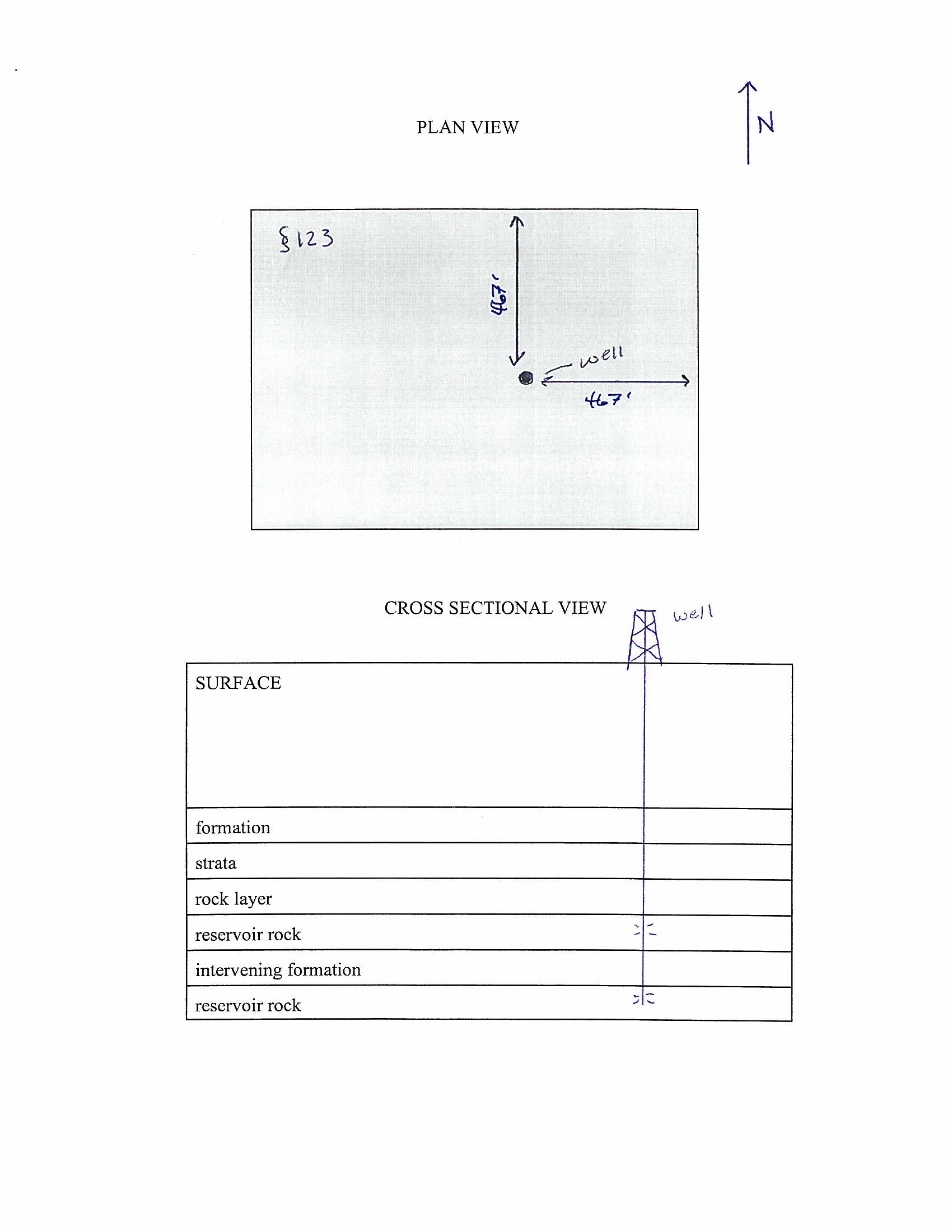 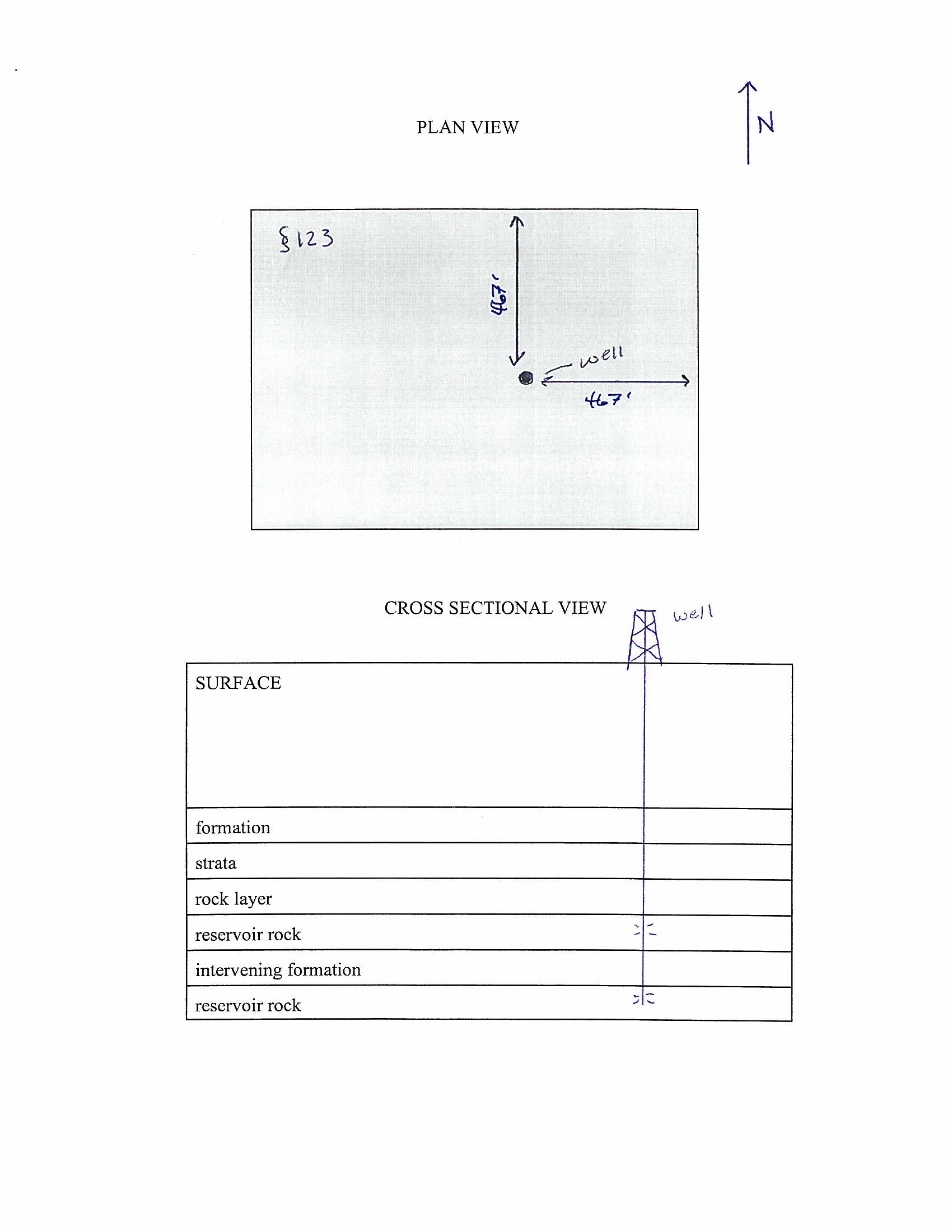 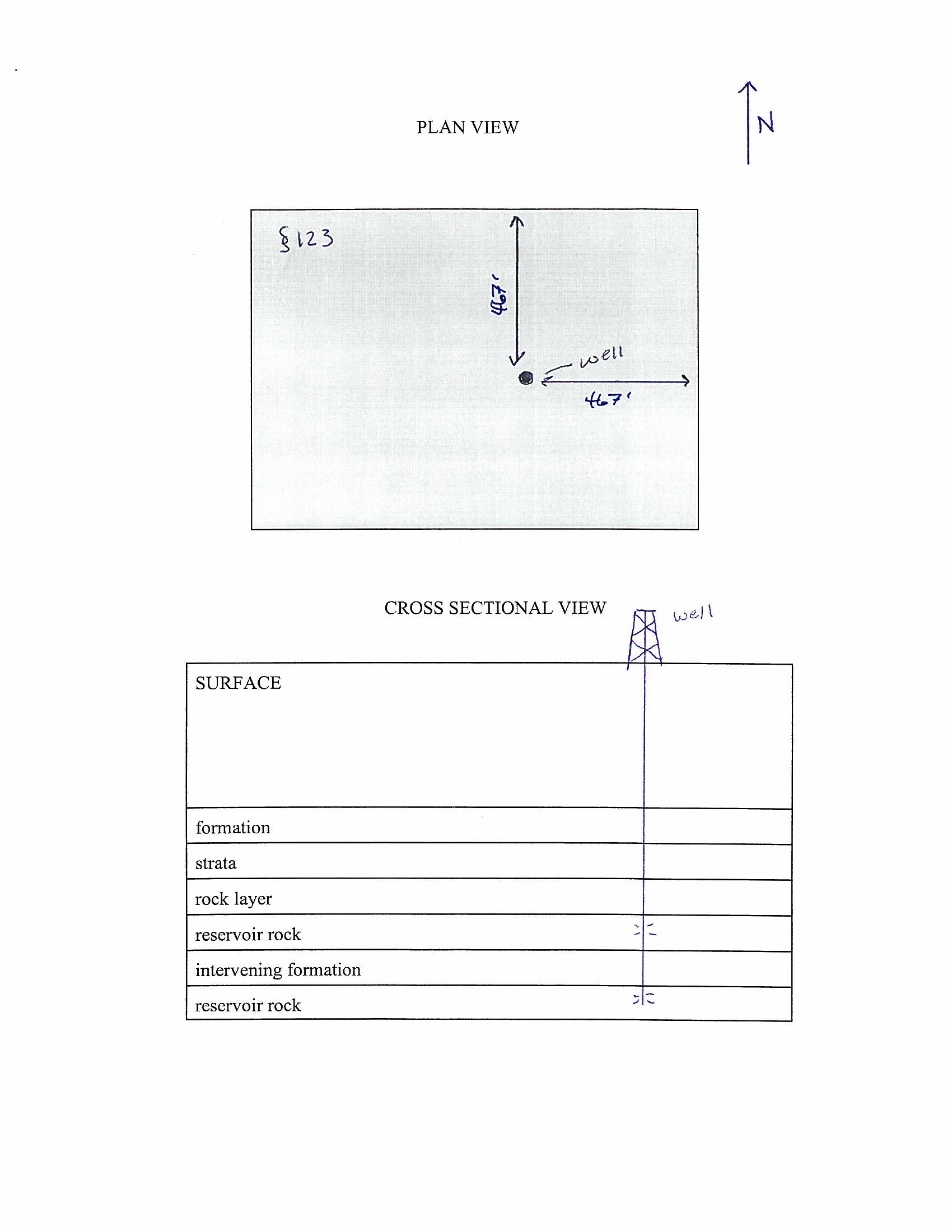 Ownership of MineralsMajority (TX) Ownership in Place: Landowner owns OG beneath his land, qualified by ROC (lose ownership if it migrates)Minority (CA, OK, LA) Non-Ownership Theory: Landowner doesn’t own OG underneath. Only has exclusive right to captureCL ad coleum: Landowner owns everything above & beneath his land (to center of the Earth) 			Del Monte v. Last Chance, 1Fractionalization: Division of property interests													EX: Surface rights, Mineral RightsHorizontal Severance: Fee O has right to convey minerals beneath his land, but retain title to the surfaceRule of Capture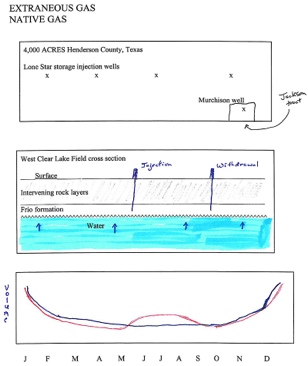 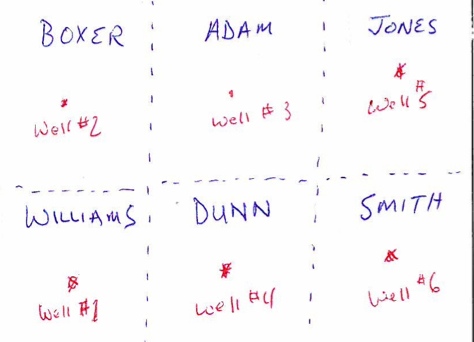 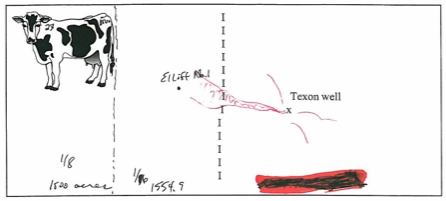 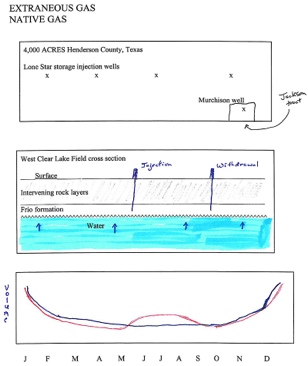 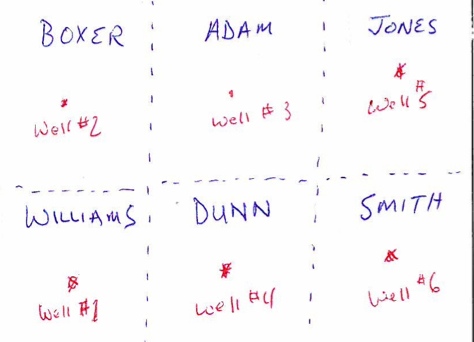 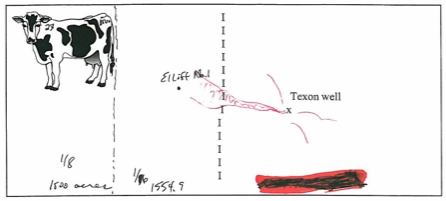 Historical: Gas was farae naturae. Once you return gas it was no longer personal property 				Hammonds v. Central KY, 2Modern Rule: No liability for draining OG beneath a neighbors landEffect: Gives a mineral rights owner title to OG produced from a lawful well, even if it flows from another’s tract.Nutshell: You don’t own OG under your land (not specific). You own the fair chance to extract itPurpose: Limits ownership before extraction. Oil changes title when it migrates across property linesRemedy: Correlative Rights Doctrine: OG O has right to produce a fair share of OG in a common reservoirDoesn’t Apply: Once OG produced (becomes personal property)Limits on the Rule of CaptureTrespass																										EX: Slant drillingNuisanceNegligence																										Eliff v. Texon Drilling, 15Violating rules of a conservation agency																	EX: Illegal productionInterfering w/ a neighbors correlative rightsEnhanced Recovery OperationsReinjection of Natural Gas (Extraneous Gas)Definition: Gas re-injected into a storage reservoir after extractionMajority (TX): OG are mineral realty when undisturbed. Title to extraneous gas is preserved upon reinjection (personal property of injector bc already severed), unless abandonedGas, once severed, becomes personal property & isn’t subject to ROC					Lone Star Gas v. Murchison, 4CominglingDefinition: Extraneous gas comingled w/ untouched gas								Can meet > Owe royalties on %Rule: Comingler’s BOP to show the %													Can’t meet > Owe royalties on 100%Fracing																									Coastal Oil v. Garza Energy, 19Definition: Use of explosives or vibrations to increase rock permeabilityRule: ROC bars DAS for subsurface hydraulic fracturing of natural gas that extends under another’s property. Not trespass. Subject to the ROC. Not responsible to adjoining property owners if it’s a lawful wellEffect: Your property > Can act at will unless nuisance or trespassAllowed: Can frace your own land (easier to drain neighbor)Not Allowed: Can’t frace neighbors land bc trespass. Not actionable bc ROC (can’t sue for minerals)Waterflooding																							People’s Gas v. Tyner, 12Allowed: No trespassNot allowed:  Trespass. Liable for lost profitsSecondary recoveryTertiary recovery: heat, gasWasteCommon pool > Can drain but can’t waste it or injure common propertyRightful land possession > Can waste																				aka private wasteOil & Gas Lease as a ConveyanceNature of the OGLDefinition: Conveyance of a determinable fee in the mineral estate under which the mineral O (usually landowner) conveys to the lessee (usually OilCo) the right to explore for and produce OG under the mineral O’s property. Lessee receives a FSD to that OG. Lessor retains right to use the surface & the possibility of reverter when the lease ends. !!! 		Concord Oil v. Pennzoil, 30 General: A conveyance & K. Not a lease. Not a landlord-tenant lease. 							Cherokee Water v. Forderhause, 27Purpose: Governs relationship bw lessors & lessees in exploration & productionFee Simple Determinable (FSD)Look for: “for 10 years, plus so long as production continues”Duration: Can last forever, but has the possibility of reverter when the fee determines (ends when conditions met)Can abandon, convey, or inheritProducers ADA: Designed to benefit oil companyLegal Description: § of Frauds: In writing & signed by the party to be charged…Notarize & record at counties Official Public RecordsPurpose: TX is a Race Notice Jsd - party who files lease first gets the ballPrimary term: Usually 3 yrs (used to be 10)Interests Created by OGLLESSOR  =  SERVIENT ‘SURFACE’ ESTATE  =  SURFACE ESTATE OWNER  =  ROYALTY INTERESTLESSEE  =  DOMINANT ‘MINERAL’ ESTATE  =  MINERAL RIGHTS OWNER  =  WORKING INTERESTORI Comes out of the Working Interest (the leasehold interest)
this is the OGL lease estateWorking InterestLESSEE’S INTEREST (OilCo that has the mineral lease)Effect: Lessor receives all interests, except those reserved for lessee in OGLAka: Operating interest, leasehold interestMineral Estate Owner’s Rights “Bundle of Sticks” (TX)Right to explore for & produce, right of ingress & egressExecutive Right: Right to execute documents w/ respect to mineral estate							EX: When you sign OGLRight to Bonus: Consideration for executing OGL													EX: Down paymentRight to Delay Rentals: Consideration for delaying operations &/or productionRight to Royalty: Payments based on a fraction or % of production proceeds, free of the cost of drilling, completing & equipping the well (incorporeal interest)Right of Reverter: Rights terminate when the lease term ends & rights revert to grantor (when fee determines)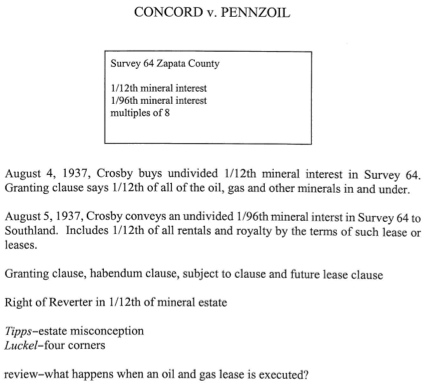 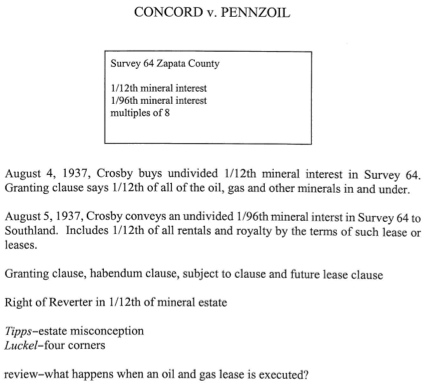 Royalty InterestLESSOR’S INTEREST (Landowner who signs OGL)Receives down payment, bonus, & royaltiesDefinition: Share of production w/out production costsEffect: Non-possessory interest w/ no operating rightsSurface Owner’s Rights: Right to use & enjoy the surface except for surface rights that belong to mineral O3 Types !!!Lease Royalty Interest (LRI): Lessor’s interest in production under the OGLOverriding Royalty Interest (ORI)Arises from working interest, usually for geologist-developer & land manWhat lessee gets when they sign an OGLWashout: Can be washed out if lessee signs new lease bc old lease terminates (life of ORI is co-terminus w/ life of OGL) !!!Nonparticipating Royalty Interest (NPRI) !!!Conveyed or reserve by a present or former mineral/property ONo right to royaltiesDuration: Perpetual or limited in time. Doesn’t end when lease endsTerm NPRI: Limited by a term of years																EX: “15 year NPRI”Similarities bw the 3 typesUncertain forms of compensationNot req’d to pay any exploration or production costsNon-possessory. No operating rights. No right to develop or leaseNon-executive interestsSurface UseRule of Reasonable NecessityRule: Once the mineral estate is severed from the surface estate, the mineral estate can use so much of the surface estate as is reasonably necessary to carry out the purposes of the mineral grant !!!Purpose: Impliedly authorized to produce & remove minerals bc it’s the dominant estateIncludesUse of sand, gravel & caliche, crushed limestone for drill siteUse of surface for seismic surveysUse of fresh water or salt water																	Water always part of the surfaceDisposal of salt waterConstruction of roads, tank batteries, compressor sites, meter runs & separation facilitiesSelection of location drill sitesTiming of drilling operationsDamage to standing timber, improvements, moveable personal property						EX: Must cut trees down to drillRight to draw casing & remove equipmentRight to add or remove electric/telephone linesNo duty to restore premises unless expressly obligated !!!Exceptions !!!Accommodation Doctrine: Mineral O & his lessee must accommodate surface uses where reasonable alt’s are availableNegligence§’s, Ordinances, Lease TermsAccommodation DoctrineDefinition: Mineral O must accommodate the surface O if mineral O’s proposed surface use will substantially impair existing surface uses & he has reasonable alternatives available														Getty Oil v. Jones, 31Getty Requirements																								On Exam !!!1) Existing surface use &2) OG development precludes that use &3) Reasonable alternative exists &4) It’s available on the lease premises																		Sun Oil v. Whitacre, 34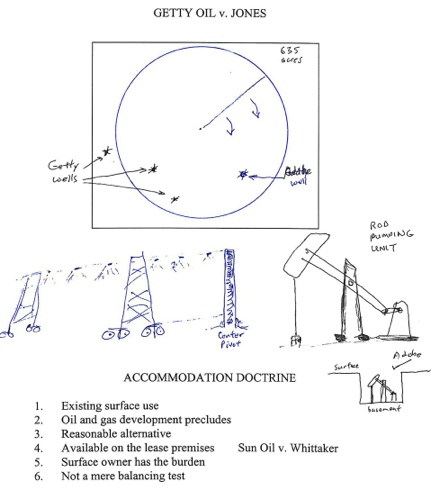 Standard of Liability for Surface Damage: NegligenceBOP: Surface O must prove all 4 elements (not a balancing test)What do you have to accommodate?  On Exam !!!Existing Surface Use: Pivot irrigation system									GenCo v. Valence PetroleumNot Existing Surface Use: Grazing cattle or growing cropsRepudiation by lessorIf OG Relies on RepudiationEffect: OG’s obligations are suspended while in Ct (estoppel)Applies: Landowner puts sign up that lease expired & files 						Cheyenne Resources v. Criswell, 38Policy: Lessors repudiation is a direct attack on lessees titleIf OG disregards repudiation & continues to produce: Must pay 100% of productionLimitsMust exercise due regard to for surface O’s rightsBeyond reasonable necessity → Trespass.  Not a balancing test. To limit lessee’s actions → Surface O’s BOP to show the lessee’s actions aren’t reasonably necessary (high)EX: In TX 5 acres is generally needed to drill a wellClauses Affecting Lease Duration  (Savings Clauses)Purpose: Maintains FSD to keep OGL aliveTypesHabendum Clause (& alternative HC)Cessation of Production ClauseDelay Rental ClauseHabendum Clause (Term Clause)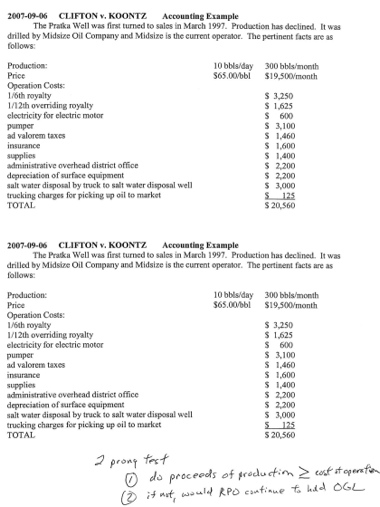 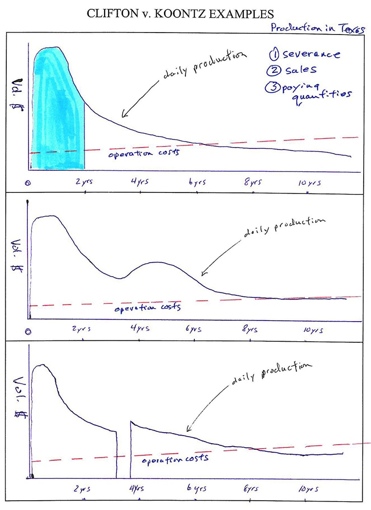 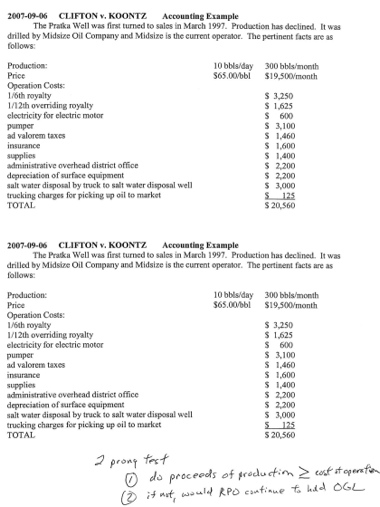 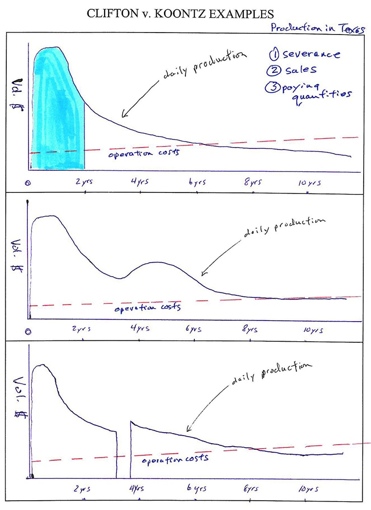 Example: “…lease shall be for a term of 3 years from this date (called the “primary term”), & as long thereafter as oil, gas, or other mineral is produced…” or “… as long as the well shall produce in paying quantities”Look for:“to have & to hold”Definition: Fixes ultimate lease duration. Req’d to hold the lease long-term						Cheyenne Resources v. Criswell, 38QualificationsCan continue lease for something other than production w/ a savings clauseCan terminate lease early w/ drilling & delay rental clauseMeasured by: A term of years + so long as the well is producesAlternative Habendum Clause¶2 of our OGL: Unless sooner terminated or longer kept in force under other provisions hereof, this lease shall remain in force for a term of 3 years from the date hereof, hereinafter called "primary term", and as long thereafter as operations, as hereinafter defined, are conducted upon said land with no cessation for more than 90 consecutive days.Operations defined in ¶6: 'operations' shall mean operations for and any of the following: drilling, testing, completing, reworking, recompleting, deepening, plugging back or repairing of a well in search for or in an endeavor to obtain production of oil, gas sulphur or other minerals, excavating a mine, production of oil, gas, sulphur or other mineral, whether or not in paying quantities. Purpose: Changes “so long as production” to “so long as operations”												See Figures, pg 14Effect: Greatly expanded. Great for OG lesseeOperations: Must be more than painting the tankThe Primary Term (PT) Net effect of Habendum Clause + Drilling and Delay Rental Clauses is to create timeline that divides OGL into 2 segmentsDuration: Fixed # of years as stated in OGLLessee has option to drillHowever under the drilling & delay rental clause, they must either commence drilling or pay delay rentals (on or before the anniversary date) to hold the leaseRelated Clause: Drilling & Delay Rental ClauseKey IssuesWas OGL held by payment of delay rentals?Was OGL held by the commencement of operations for drilling (by end of PT)?Delay Rental Clause (“Unless” Clause)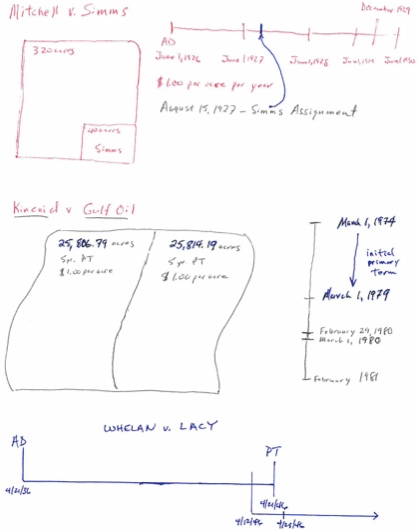 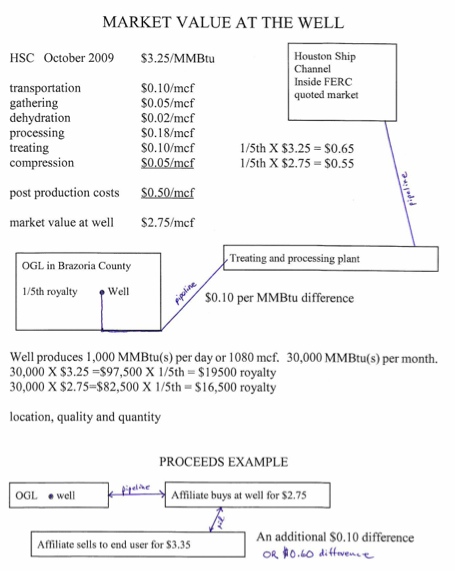 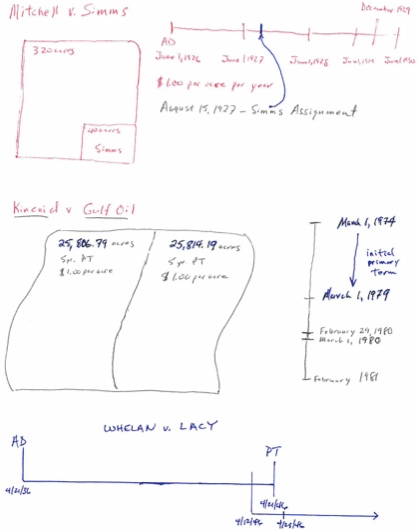 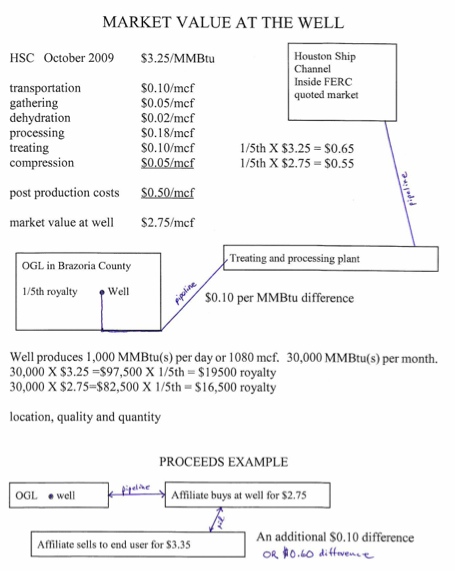 Look for: “If operations for drilling are not commenced… on or before one year from this date, the lease shall terminate as to both parties, UNLESS on or before such anniversary date Lessee shall pay or tender (or shall make a bona fide attempt to pay or tender to Lessor… the sum of $___ / PER ACRE.. which shall cover the privilege of the deferring commencement of drilling operations for a period of twelve (12) months. In like manner and upon like payments… the commencement of drilling operations may be further deferred for successive periods of twelve (12) months each during the PT…”Definition: Special limitation on FSD that must be paid annually to the right person, at the right time, and the right placeEffect if Satisfied: Delay rental payment acts as a substitute for production that allows the lease to extend past the anniversary dateEffect if Not Satisfied: Lease terminatesApplies: Only during PT if hasn’t commenced drillingDoesn’t Apply: If commenced operations for drilling during the PT → Extends lease into the secondary termCost: per acre																						EX: 1200 acres = $1200 DR payment Benefit: A trap to extend the lease that allows time to evaluate the prospect					EX: Wait for results of neighbors wellTo Convey Delay Rental: Must meet §oFRules of Construction“Unless” Clause: Imposes a condition. Automatic termination.“Or” Clause: Imposes an affirmative duty. Requires a forfeiture clause to terminate. (Rare in TX)“Paid Up Lease”: Single payment at the time of execution which maintains lease for short PTLook for: “This is a paid-up OGL; no delay rental payments are req’d during the original 3 year term.”orThis is a paid-up OGL; In consideration of the good and valuable consideration paid to Lessor by Lessee… Lessor agrees that Lessee shall not be obligated to commence or continue any operations w/in the PT of this lease...ExceptionsEquitable Estoppel																					Humble Oil v. Harrison, 64Lessor can’t claim lease terminated if they accept a late delay rental paymentAmbiguous ownership, caused by lessorBona Fide Attempt Provision																		Kincaid v. Gulf OilLook for: “OR shall make a bona fide attempt to pay or tender to Lessor”Rule: Ct very strict about paying the right person, at the right time unless a bona fide attempt provision is in the leaseEffect: Lessor makes a bf attempt to pay → Protects OG co									Advantage: strengthens OGLApplies: Bank or Post Office errors (if lease says can pay by mail). Clerk forgot to pay on time, etcCommencement of Operations for DrillingApplies: Substantial performance (some activity related or preparatory to drilling if good faith & diligently pursued)The Secondary TermCreated by: “thereafter” clauseLook for / Duration: “as long thereafter as OG is produced”Related Clauses: Production or Savings ClauseKey IssuesIs there production & what does production mean?TX: Produce & Market. Production must be in paying quantitiesWhat constitutes “in paying quantities”?2-Prong test: S < Cost of operation & RPOLessor must win both prongsWhat are the “savings clauses” & has one of them been satisfied?Operations, Force Majeure, Shut-in Royalty operate as substitutes for productionRequirement: Production in paying quantitiesProduced: In paying quantities																			Garcia v. King, 41“Produced” Requirements	!!!																	Anadarko Pet. v Thompson, 53Severence (occurs at wellhead) &SalesIn paying quantitiesDoesn’t Apply: Mere discoveryIn Paying Quantities !!!																					Clifton v. Koontz, 44Definition: Even a small profit over operating expenses…Applies: …Even if it will never pay costs & production as a whole is unprofitable																	2 Prong Test !!!Do operating revenues exceed operating costs?$ > cost of operation → Lease valid, even if never recovered drilling, equipping & completing expensesBOP: LessorEven if $ < Cost of operation … would a RPO hold the lease w/ expectation of profit & not for speculation?EX: Lessor holds on to well w/ Eagle Ford shale under it, expecting Conoco will buy for $5K/acre w/ ¼ royaltyTimeframe: w/in 1 yearOperating Costs: Labor, Utilities & pumping costs, Minor repairs, Severance taxes, production equipment depreciation (but not drilling equipment)Don’t consider these costs1. Drilling2. Completing3. EquippingNotes		NRI = 75%	  |   RI = 25%																	ORI comes out of NRIEX: Working interest O pays 100% of expenses, but gets >100% of the $So don’t count the ORI against lessee operator										Don’t subtract overriding royalty !!!Capital Expenses: Don’t include capital expenses in the profit formula				Pshigoda v. Texaco, 47- See page 13 of 29th Lease Perpetuation Annual Advance, O, G & Energy.ppt						Stanolind O&G v. Barnhill, 50If, w/in 5 yrs from the anniversary date, appellants have developed and produced oil or gas from said land in paying quantities >> their interest in the estate continues…otherwise OGL terminates & lessor can’t prevent it.ADD PIC FROM PG 32 SUPPLEMENTSavings Clauses in The Secondary TermPurpose: Act as substitutes for production to hold the lease (modifies the Habendum Clause)Requirements: Diligently try to find a market & reasonable probability of saleGeneral: In most modern leases. Require lessee to begin attempting to restore production w/in the express timeframeTypes of Savings ClausesShut-in Royalty ClauseDry hole, operations & cessation of production clauseForce Majeure ClausePooling Clause*																*Savings feature incidental to its main function3 Contingencies of the Operations ClauseWhat they have in common: Typically interwoven into a single clause to keep lease alive w/ operationsA. Cessation of Production Clause (30-60 Day Clause)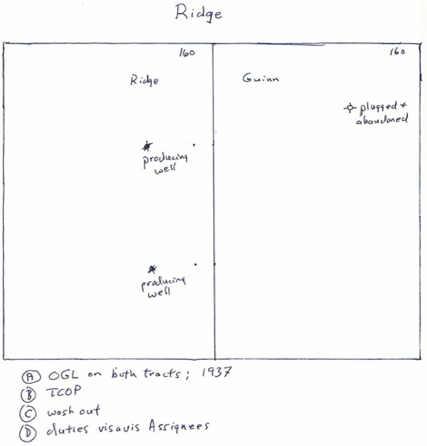 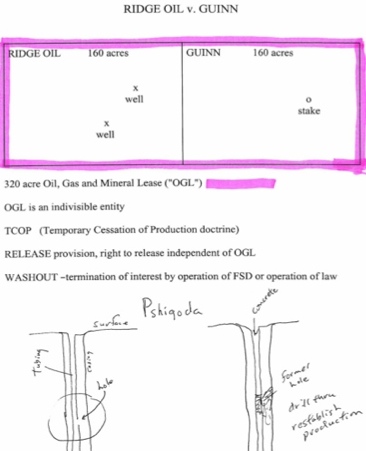 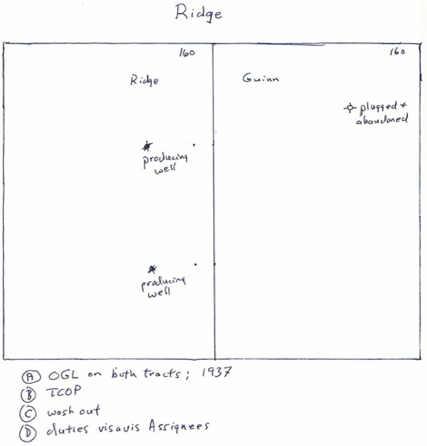 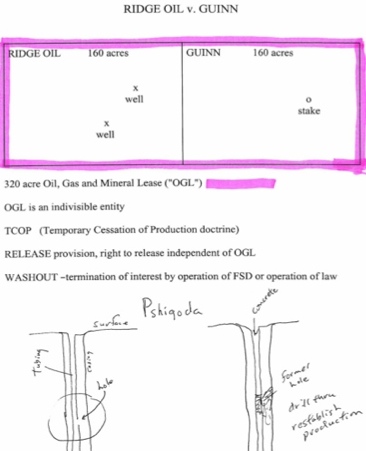 Main Rule: To hold a lease during the secondary term, lessee needs production or satisfy a savings clauseLook for: “if production should cease…lessee has 30/60 days to commence add’l drilling or reworking operations.”Rule: Overrides the CL temporary cessation of production doctrine												Samano v. Sun Oil, 82Requirement: Must work diligently & eventually restore production (but not w/in that 60 days)Exception: Unless states “capable of production”Temporary Cessation of Production (TCOP)																		Ridge Oil v. Guinn, 57Rule: A TCOP doesn’t terminate OGL. Allow reasonable time to repairReasonableness FactorsLength of shutdownCauseAttempts to restore productionForeseeability & unavoidable aren’t essential factors !!!Policy: Mechanical things break down. An implied excuse, not written in leaseHistorical (CL): OGL didn’t terminate unless the cessation was permanent → TCOP aroseB. Continuous Operations ClauseLook for:  In Habendum Clause“Unless sooner terminated or longer kept in force under other provisions hereof, this lease shall remain in force for a term of 3 years from the date hereof, hereinafter called “PT”, and as long thereafter as operations, as hereinafter defined, are conducted upon said land with no cessation for more than 90 {or 60} consecutive days. & several paragraphs later: ….'operations' shall mean operations for and any of the following: drilling, testing, completing, reworking, recompleting, deepening, plugging back or repairing of a well in search for or in an endeavor to obtain production of oil, gas sulphur or other minerals, excavating a mine, production of oil, gas, sulphur or other mineral, whether or not in paying quantities. Definition: Provides the lease won’t expire while lessee is engaged in drilling or reworking operationsRequirement: Physical operations for drilling or reworking & pursued in good faith & reasonable diligenceApplies: When at the end of the PT, operations commenced & continuing but no actual production yetC. Dry Hole ClauseLook for: “...If at the expiration of the PT, oil, gas or other mineral is not being produced on said land, or on acreage pooled therewith, but Lessee is then engaged in drilling or reworking operations thereon or shall have completed a dry hole thereon with 60 {or 90} prior to the end of the primary term, the lease shall remain in force so long as operations on said well or for drilling or reworking of any additional well are prosecuted with no cessation of more than sixty (60) consecutive days [or ninety (90) days], and if they result in the production of oil, gas or other mineral, so long thereafter as oil, gas or other mineral is produced from said land or acreage pooled therewith...”Definition: If lessee drills a dry hole, he can keep the lease alive by drilling another well w/in the timeframe Duration: 60 or 90 daysApplies: Gets valuable info from dry hole																EX: Move 500 ft to the westShut in Gas Royalty Clause If lessee drills a well on land covered by this lease... which well is capable of producing gas, but such well is not being produced and this lease is not being maintained otherwise… this lease shall not terminate provided lessee pays or tenders as royalty to the parties who at the time would be entitled to receive royalty hereunder...the sum of money equal to ¼ of the delay rental paid quarterly while this lease is not otherwise maintained.  The first payment… shall be made on or before the first day of the calendar month after expiration of 90 days from the date the lease is not otherwise maintained and thereafter on or before the 1st day of each 3rd calendar month during which period this lease is not otherwise maintained. Definition: Shut in royalties can be a substitute for production for holding title to the lease, or, if written differently, a covenantShut-in: Capable of production but unable to get to market												EX: Can’t store gas if no pipelineApplies: GasHow it’s used: Provides for periodic payments of a set sum (often same amount as delay rental)Duration: Temporary. Lessee can’t hold a lease forever by paying themRequirements: Diligently try to find a market & reasonable probability of sale						XTO v. BlackmonWho gets the Shut-In Royalty? Royalty recipient (not necessarily delay rental payments recipient)Rule: Payment of a shut in gas royalty is a condition of the FSD	 that acts as a substitute for production to keep the lease alive. Payment is all that matters (reason for shut-in irrelevant)												Freeman v. Magnolia Pet, 86Look for: “If there is a gas well which is shut in, lessee may pay / shall pay or tender to lessor the amount of the delay rental . . . and if so it will be deemed that such well is producing oil or gas in paying quantities.”“May Pay” → It’s a Substitute for Production												MORE SERIOUSLease terminates if condition not met (it holds the lease)“Shall Pay” → It’s a Covenant																LESS SERIOUSA mere promise so lessee shall pay by holding lessee to a K obligation (i.e. a well capable of production holds the lease)Right to sue but doesn’t terminate OGLWhen are Shut-In Royalties due?During primary term → Must pay before end of PTDuring secondary term → Communicate w/ drillers so you can make payment asapLeases were altered to say that payment may be made either 60 or 90 days after the well was shut-inIf OGL says “annually thereafter” → Pay exactly one year laterGrace periods expressly upheldAnother form (every 30 days)While there is a gas well on the Leased Premises or on acreage pooled therewith, capable of producing gas in commercial quantities, but gas is not being sold or used therefrom, LESSEE shall pay LESSOR a shut-in gas well royalty…shall be $5.00 per acre, per month, during any such time that LESSEE is obligated to pay.... The first payment shall be due and payable on or before 60 days after shut-in and subsequent payments shall be made every 30 days thereafter for each 30 day period thereafter as long as it’s shut-in. LESSEE shall not be permitted to recover any shut-in royalties paid from royalties on actual production. After the PT expires, this lease shall not be held solely by payment of shut-in gas royalties for a period longer than 24 cumulative months.  (emphasis added).If, at the expiration of the PT or at any time or times thereafter, there is any well on said land...capable of producing oil or gas, and all such wells are shut-in, this lease shall, nevertheless, continue in force as though operations were being conducted on said land for so long as said wells are shut-in...Lessee covenants and agrees to use reasonable diligence to produce...or market said minerals ...but...isn’t obligated to install or furnish facilities other than well facilities and ordinary lease facilities of flow lines, separator, and lease tank, and shall not be req’d...to market gas upon terms unacceptable to Lessee.  If...all such wells are shut-in for a period of 90 consecutive days...then at or before the expiration of said 90 day period, lessee shall pay... as royalty, $1 for each acre.
3 primary qualifications generally imposed on the various ownership interests created by OGL: (1) general and special limitations; (2) conditions subsequent; and (3) covenants...The breach of a condition doesn’t, of itself, divest the estate of the lessee, but to do this the lessor must, by express act, take advantage of the same by re-entry, or that which in law would be equivalent ...A conditional limitation marks the period or event which is to determine the estate without entry or claim, and no affirmative act is necessary to vest the right in the grantor or him who has the next expectant interest.In case of doubt as to the true construction of a clause in a lease, it should be held to be a covenant, and not a condition or limitation (bc law doesn’t favor forfeiture)Force Majeure ClausePurpose: Relieves lessee from liability for breach if an unpreventable force majeure impedes performanceRequirementsClause must be in lease &Act of force majeure identified in lease &Nexus bw event & non-performance &														i.e. Event must prevent performanceMust be unexpected, not caused by your actions &Extension Clause Rule: A force majeure clause needs an extension clause to accomplish anything in an OGLLook for: “during the time of a force majeure, lessee or lessor shall be excused when performance is prevented or delayed” and if based on production “while lessee is subject to force majeure the primary term and the secondary term shall be extended until the end of the force majeure and all delay rentals shall be extended 6 months from the end of the force majeure” or“...When drilling, reworking, production or other operations are delayed or interrupted by force majeure, that is, by storm, flood or other acts of God, fire, war, rebellion, insurrection, riot, strikes, differences with workmen, or failure of carriers to transport or furnish facilities for transportation, or as a result of some law, order, rule, regulation, requisition or necessity of government, Federal or State, or as a result of any cause whatsoever beyond the control of the Lessee, the time of such delay or interruption shall not be counted against Lessee...”Rule: Can’t argue force majeure when no fm clause in the lease													Haby v. Stanolind, 100A 60-day savings clause, w/out more, when no waiver from lessor, terminates when production ceases for 60+ daysEffect: Excuses performance (or extends time) bc of unforeseeable factors beyond the lessee’s controlCommonly includes: Acts of God, Weather, Labor shortages, Gov’t interferenceRules of Construction: Construe strictly against the invoking partyConservation of O&GPurposes of Conservation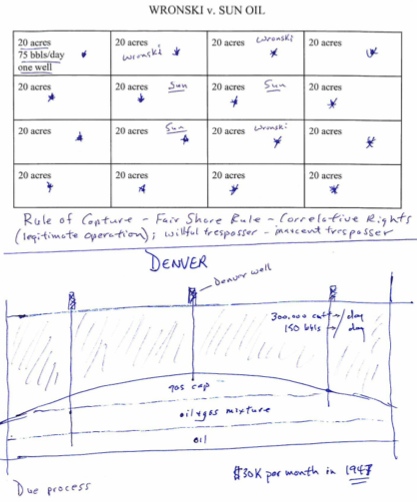 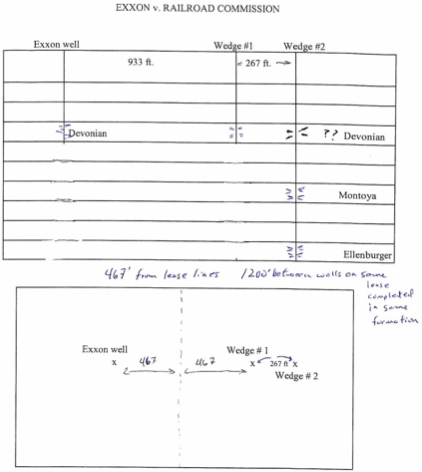 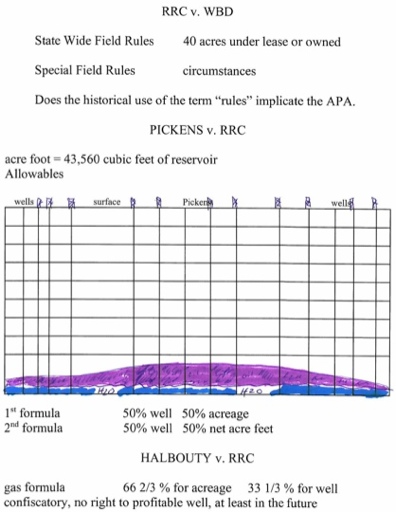 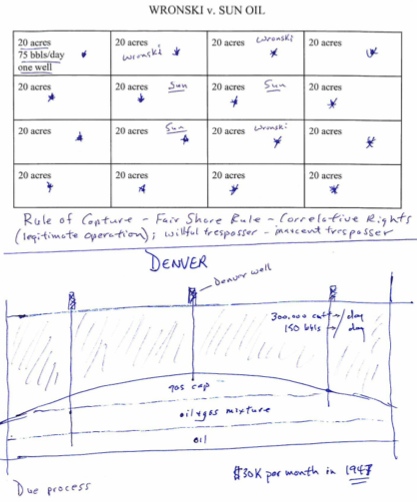 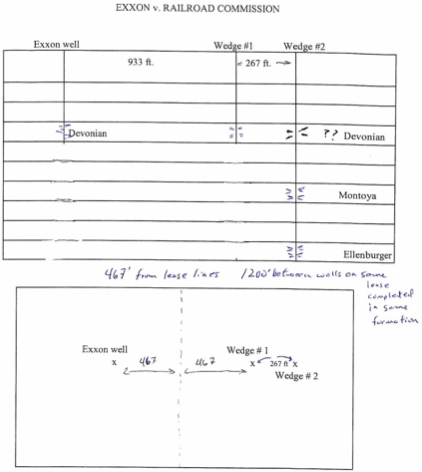 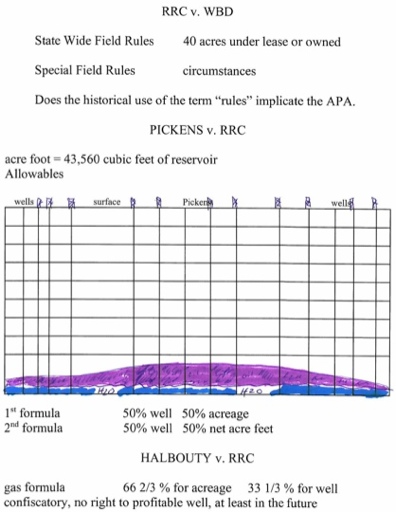 Statewide Rule: 40 acres for a lease, 467’ from lease line, 1200’ from another well on same formation or exception from RRCRole of the TX RRCXCT ReviewXStatewide Spacing & Density RulesXDuty to Plug WellsxK Provisions of an OGLDrilling Title Opinion - Lawyer performs to ensure all title owners are included in the lease royalties. If overlooked, you either become their cotenant of a trespasser (both bad for Oil Co)Common Royalty Problems (usually oil, not gas)Market Value royalty issues (“Vela” Problem, pg 14)Whether Royalty O’s share in take or Pay SettlementsWhether costs are production costs (vs. Subsequent to production)What’s the effect of a division order on royaltiesRemedy for failure to pay royaltiesOGL establishes a business relationship bw lessor & lessee. Lessee pay lessos royalties as partial consideration for itRoyalty: a share of the product, free of production costs.To increase Royalties: Lessor can increase the value or volume of production (usually w/ implied covenant)Express Covenants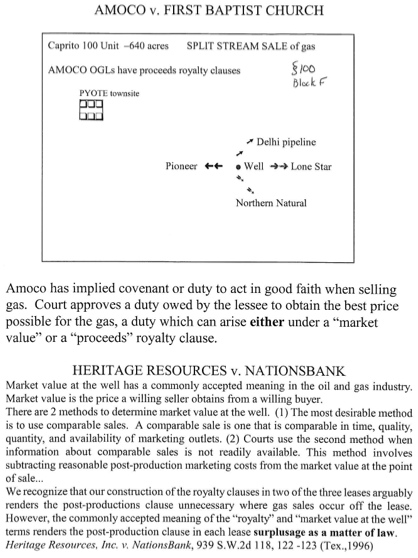 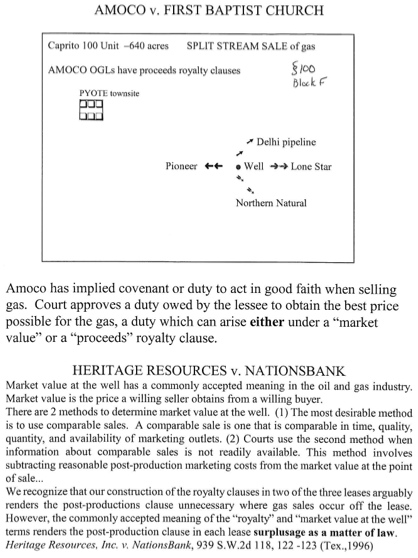 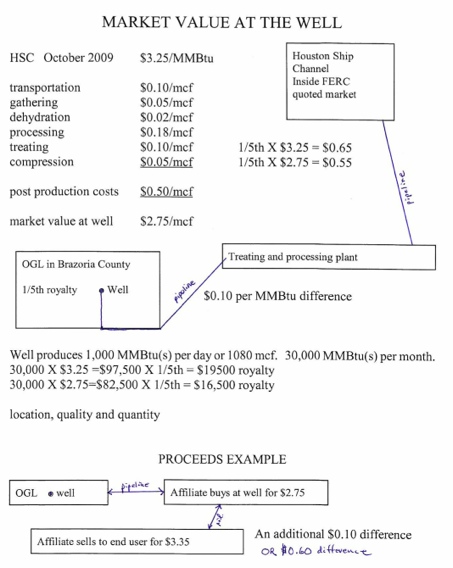 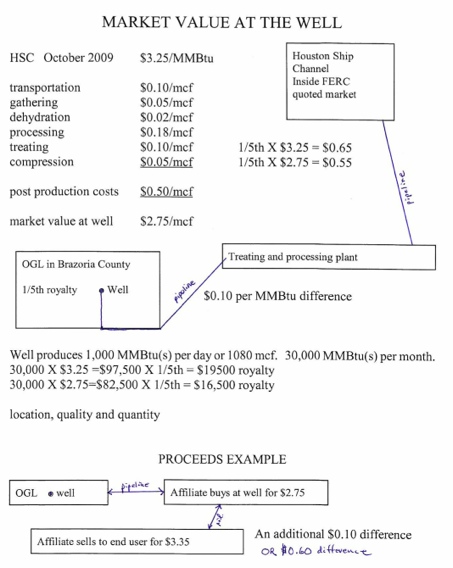 Market Value at the Well ClauseVela Rule:  Royalties on gas made “off the premises” is based on market value (what a buyer would pay a seller @ same time & place of sale) even if sold pursuant to a long-term K at a diff price																YzaguirreEquation: GROSS PRODUCTION × PRICE × ROYALTY INTEREST !!!2 Methods to Determine Market Value at the WellComparable SalesComparable in time, quality, quantity, & availability of marketing outletsBEST but almost impossible to find so clarify w/ formula in royalty clause for clarificationCost-netting																		Use when comparable sales isn’t available !!!MARKET VALUE − REASONABLE POST-PRODUCTION MKTG COSTS [@ point of sale] !!!Definition: Subtract reasonable post-production marketing costs from market value at the point of saleMarket value at the well lease → Royalty is market value, not long-term K priceMore favorable to lesseeTest: When does production end? That’s when lessor starts covering costs.Market Value Royalty Issues !!!Oil → Usually payable in kind @ well-headGas → Usually lessee will dispose of it & then pay lessorEX: “on gas produced…. & sold…off the premises…. the market value (a fraction of the sale proceeds @ lease premises. Not what lessee gets paid by purchase under their K) at the well of 1/8 the gas sold, provided that on gas sold at the well, the royalty shall be 1/8 of the amount realized (FMV @ time of sale)”Take or Pay ProvisionsDefinition: Long-term gas K can require a party to take a certain amount of gas or pay for a certain quantity at a min. Price [liquidated DAS]Look for: “Purchaser shall take __ MCF of gas per year for $__ per MCF or pay for any amount less that that not taken.”Purpose: Used to induce or dedicate their reserves to the KUsage: Usually not in royalty clause bc it applies to gas not producedGood When: Buyer takes bc lessor gets royaltiesBad When: Buyer pays bc they didn’t take enough. Lessee paid by buyer but lessor doesn’t get a cutWhether Royalty O’s share in Take or Pay SettlementsTX & Fed Rule: Royalty O’s not entitled to share in TP settlements							Hodel v. IrvingRemedy: Can recover atty fees on a K action for royalties										38.001ReasonSettlements  (TP DAS or repudiation DAS) don't reflect production, sale, or use			Alameda v. Transamerican, 178They’re non-recoupable, non-production proceeds																			Exception: Expressly includes TP royalties in lease royalty clause	 (good to do)		§oL to sue on K: 4 yearsDivision Order Title Opinion (Executory Accord) !!!												Definition: A K of sale to OG purchaser (lessee) that directs him to pay royalty O’s for the value of products, using the % in the order. Lessee prepares, royalty O signs.Purpose: Protects purchaser from double liability if there’s a mistake in royalty % by asserting the royalty O’s interest in the landApplies: Royalties paid unevenlyEffect if there was a mistakeInterest O can revoke DivOrder & receive correct future paymentsCan’t collect from purchaser but can collect from party that received excess payments (other royalty O’s)General: Not a K bc no “in consideration of language.” Not an OGL amendment Exception Applies: Lessee unjustly enriched by an erroneous DivOrder									Gavenda v. Strata Energy, pg 206Effect: Underpaid party can’t collect for underpayments prior to revocationCopy defs from 2010 Division orders ppt presentation, slide 8 and § slide 11Slide 11 shows the detrimental reliance thingPAGE 12Can demand a signed division order before paying them		Can only contain:…slide 12 (page 211-212)DO’s don’t relieve implied covenants or other K provisionsNotice: Must give notice of change of payor. Must notify whether they can take a tax deductionImplied Covenants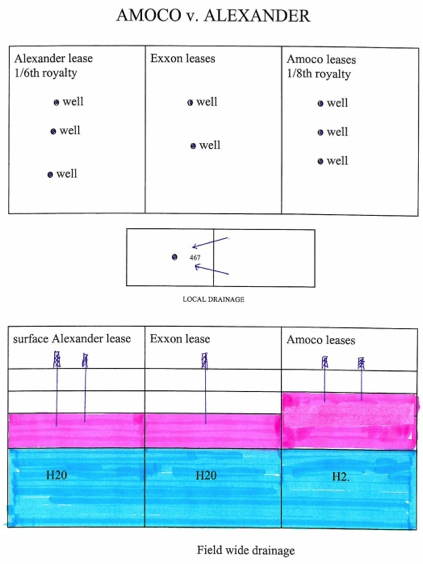 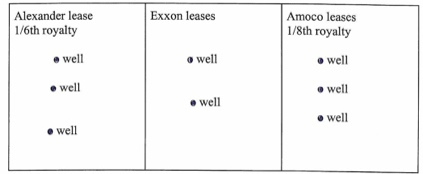 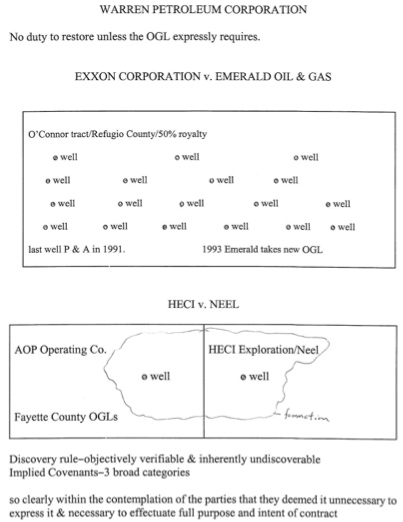 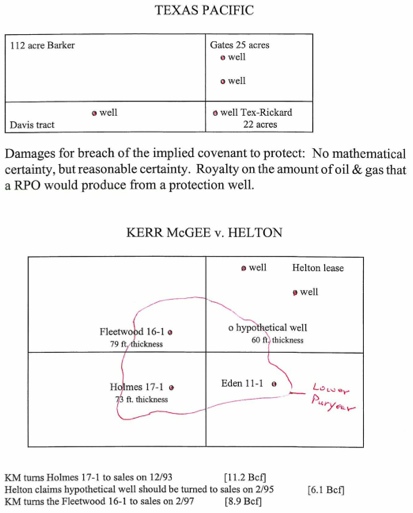 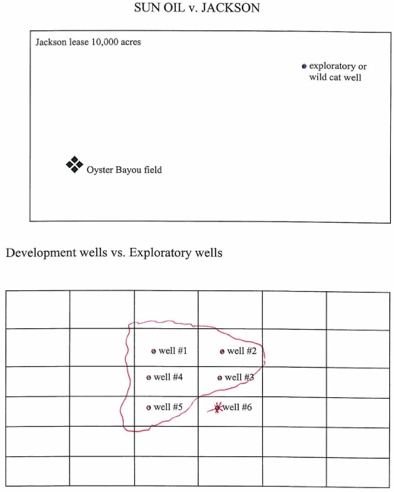 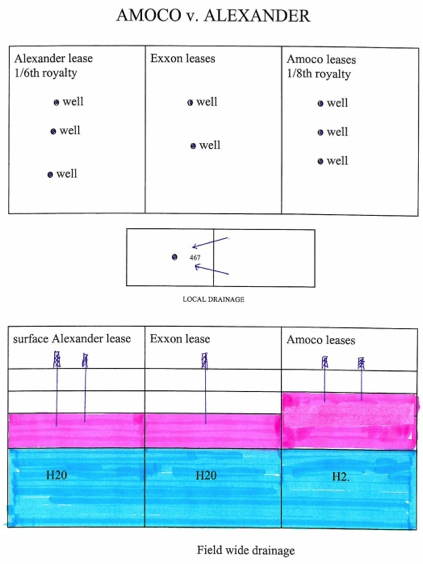 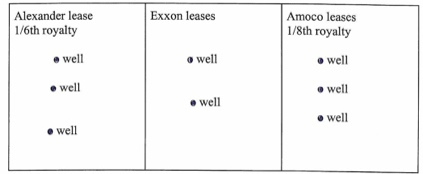 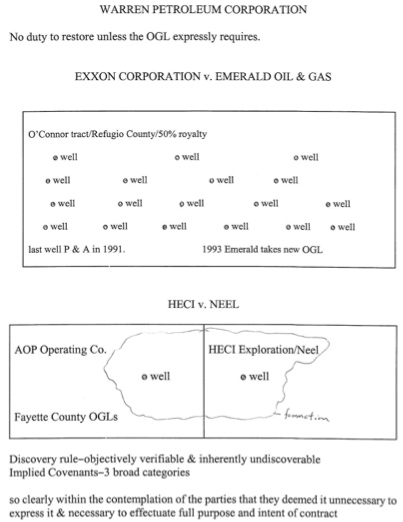 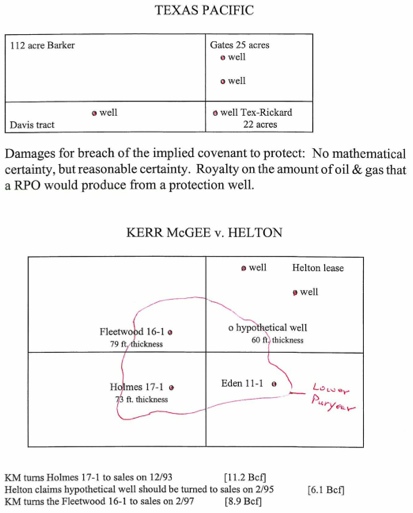 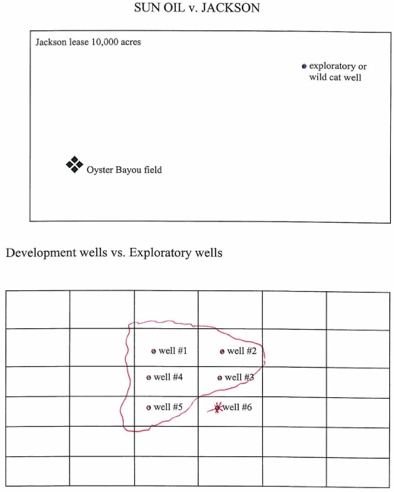 Definition: Unwritten promises that impose duties on lessee & protect lessor2 of them work the other way (from lessor to lessee)Implied covenant of good titleImplied covenant of quiet enjoymentArise from: Relationship of the parties & the objectives of the OGL3 TX Categories of Implied Covenants !!!To protectTo develop																												Not to exploreTo manage & administerCommon Litigation IssuesDrainageReasonable development & further explorationMarketingProper operationStandard: Reasonably prudent operator (RPO) (profit motive, due regard, not a fiduciary) !!!Requirement for a COA:  Show operator would make a profit (objective)Test: Would a RPO have addressed it? Is it so essential to carry out the purposes of the K? !!!COA’s may arise: Operator violates RRC OrderAllowed: Can act in his own self interest but must act in good faith & competently & w/ due regard for lessor’s interests !!!Not allowedSelf-dealingCan’t take advantage of lessorCan’t prefer one lessor over anotherDiscovery Rule																Mostly abandoned bc almost everything in OG is discoverableObjectively verifiable &Inherently undiscoverableRationale: No mention in lease of underlying obligation to achieve the goals of lease. Royalties for lessor w/in revenuesMutual benefit from development for lesseeEffectuate parties intentDoctrinal basis1. Intent2. Good Faith3. Relationship of parties4. Implied in fact		(or in law?)										EX: Implied in fact → jury decides (see supplement, 49)5. Policy: Prevent waste (leaving OG in the ground) 6. TX cases: Effectuate intent of parties or Implied out of necessityDuty to ProtectRequirements for failing to Drill  !!! Substantial drainage &Specific DAS &Probability of ProfitDefinition: A probability that production would cover drilling costs + yield a reasonable profitStandard: RPO. Don’t consider other tracts																			AlexanderCovenant to Protect against Drainage: Applies to Local & Field-wide drainage										AlexanderNotice: Only req’d if in lease. Must give notice to cancellationLease ProvisionsDelay rentals: Doesn’t effect COAExpress offsetApplies: Only in PT																				Common lessee → It’s overriddenPooling: Pooling can satisfy the implied covenant to protect (forced or voluntary)Duty to Develop (Implied Covenant of Reasonable Development)Arises when: OG co drills a producer !!!Effect: Lessor can argue a RPO would drill another wellRequirement: Reasonable probability of profitEX: Drill well at top of reservoir & it produces. RPO might drill another to increase revenue.A. Drill initial well - measured by RPO standard (if you don’t think you can make a profit, you don’t have to do it)B. Reasonable Development1. Lessor's royalty2. Rate of development-- Issue				EX: Drill one well in reservoir well drain it in long time but lessor gives notice3. Requirement of Notice to impose further obligation4. Proof of productive horizon5. Profitability6. Unreasonable delay in developing7. Remedy: DAS or Cancellation`8. Express clauses- Delay rental clause excuses covenant to develop but yields to implied covenant to protect from drainage.No implied covenant if expressly addressed the subjectDuty to Manage & AdministerDuty to seek Favorable Administrative Action (Rule 37) 															Amoco, AlexanderDuty to Prudently Operate & administer leaseholdDuty to MarketGas -- diligence in finding marketShut-in-- if limited it may satisfy. Must be capable of production in paying quantitiesPrice -- good faithApplies: Once production endsTriggers: UCC Art 2 Sale of GoodsNo Duty to RestoreRule: No duty to restore unless expressly req’d by the lease												Warren Pet. v. Monzingo, 235No Duty to Notify Lessor of COAsRule: No implied covenant for OG Co to notify lessor of litigation it’s involved in (Irrelevant if lessor might be an interested party)Reason: Objectively verifiable & inherently discoverable (Discovery Rule)								HECI v. Neel, 242Problem: Cost prohibitive bc lessor must hire a petroleum engineer to research it at RRCSolution: Create an express covenant that says OG co must discloseNo Duty to ExploreRule: No duty to explore																						Sun Oil v. Jackson, 247Effect: Don’t have to drill in areas that don’t appear profitable.  Exploration vs. Development: Presence of known reservesContinuous Development ClausePurpose: Can make a duty to explore in TXEffect: If production → Lessee must continually develop w/ max 120 days bw well drilling.  If they don’t, they have to release from the lease all acreage except 40 acres around an oil well and 640 acres (+10%) for a gas well3 categories of wells: Initial, Developmental, & ExploratoryMust have profit - no duty of further explorationMight extend §oL’sDuty to speak &Intends you to rely on it & You do rely on itPrice Strip: Expected future price (ie 6%)Remedies for breaches of an implied covenant1. $ DAMAGESOne Satisfaction Rule: Can’t get DAS for drainage then receive royalties if lessee later drills (no double recovery)DAS for Breach of an Implied Covenant to Reasonably DevelopMeasured by: Estimating interest on the potential royaltiesNot producing enough can breach the covenant (even if there’s production that holds the OGL)DAS for breach of Implied Covenant to Protect																TX Pacific v. Barker, 250Requirements for COASubstantial drainage of lessors land & Geology RPO would drill an offset well &DAS to a reasonable certaintyLessor must show they’ve been deprived.  Hard bc lessee has these factsMeasured by: Royalty on amount of OG a RPO would produce from a protection wellAmount of royalties a lessor would have received if lessee took reasonable action to protect2. ALTERNATIVE DECREERemedy: Ct gives lessee time to correct breach before terminating											Perkins v. Mitchell, 262Policy: TX avoids breaking leases for covenant breaches3. TERMINATIONCt can enter decree of cancellation (last resort) if you don’t drill w/in 180 days (like RPO)		 				PerkinsPERSONS ELIGBLE TO SUERule: ORI O has standing to sue the leasehold interest holder														Bolton v. Coats, 263Lessors: Lessor’s really aren’t part of covenants, but in theory be sued on covenantsORI holders: Don’t really have an interest in the land. Do have privity of estate. Depends on breachCompensatory RoyaltyDefinition: Royalty for OG lying under one’s property that one is entitled to receive royalties onApplies: When lessee can’t operate on the surface or well location not as good of an option as off the land drilling to get to the same OG, so OG Co offers compensatory royalties (to increase their gain, but still compensates royalty O)Divisibility & Indivisibility																							CosdenRule: Implied covenants in TX are divisibleBut implied covenants to develop are different: Must produce and RPO standardLease stands or fails as a whole, but implied covenants can be breached to some land owners and not others under same leaseSome CtApps have given alternative to decrees to some lessors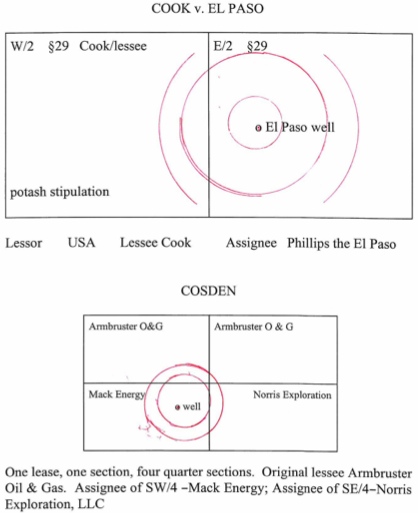 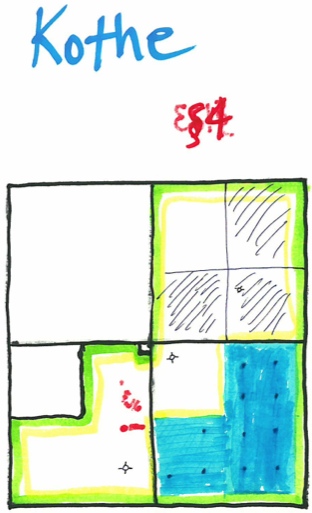 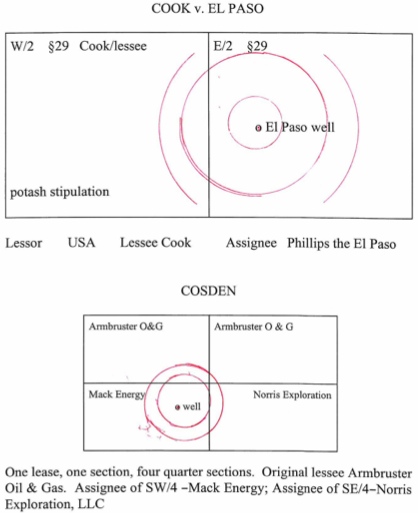 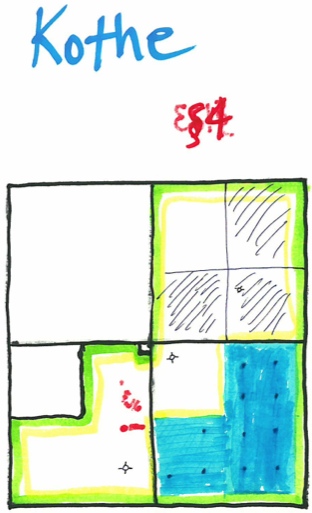 Special OGL ClausesCut-Down Clause (Proportionate Reduction Clause)Reason to Use: Sometimes lessors own less than they thinkApplies: If lessor owns less land or minerals than given on the leaseEffect: Reduce royalties or other payments proportionately Advantage: Protects lessee from paying double royalty when they discover a title issue.Disadvantage: Lessee might incorrectly think they can cut-down, causing them to underpay delay rentals (forfeits lease)Solution: Net rental clause. Shows rental was intended to be paid in full. If later learn title interests were diff, can agree to pay back lessee for that portionExample: 2nd sentence back of OGLMother Hubbard Clause (Cover-All Clause)Definition: A general clause that conveys all ORI’s in a county…															Moore v. GreerExample: “The lease also covers adjacent or contiguous tracts owned or claimed by lessor.”Purpose: Make inadvertent omissions of small strips subject to the lease (bc incorrect description, AP, survey error, easement, etc)Reason for Use: Lessors might own more land than they think. Lessee wants the option to drill it.Applies (How it works)Picks up strips of land contiguous to lessor’s property that they hold title to. Only on tracts unknown to the parties. Not covered if lessor knows he owns itMineral deeds are often more ambiguous than leases & will contain county-wide Mother Hubbard Clauses.  They don’t give you huge tractsDoesn't Apply: Large contiguous tractsProperty ConceptsMinerals & Other MineralsNature of Ownership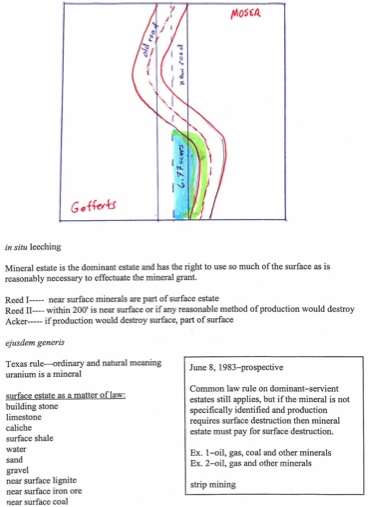 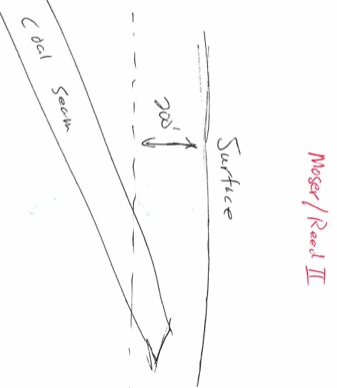 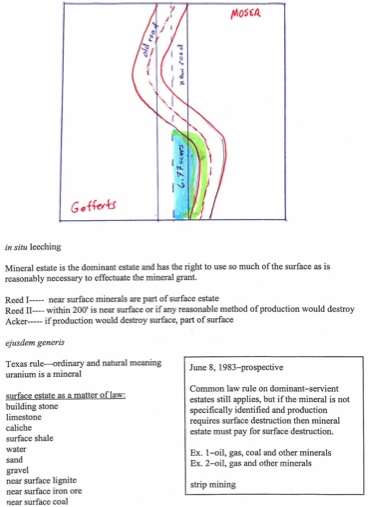 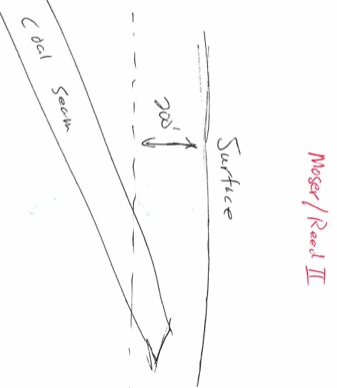 Oil, Gas, & Other Minerals (TX)																							Moser v. US SteelRule: A severance of minerals in an “O, G, or other minerals” clause includes all substances w/in their ordinary & natural meaning, irrelevant of whether their presence or value was known at time of conveyance !!!				Includes: Uranium, coal, gold, iron & heliumSurface Minerals (Surface Estate as a Matter of Law)Look for: Building materialsExamples: Building stone, limestone, caliche, surface shale, water, sand, gravel, Near surface lignite, near surface iron ore, Near surface coalIrrelevant how close they are to the surfaceGeneral Rule: Mineral estate is the dominant estate & has the right to use so much of the surface as is reasonably necessary to effectuate the mineral grant !!!Exception: Liable for negligent damage to surfaceHistoryReed I: Near surface minerals are part of the surface estateReed II: w/in 200” is near surface or if any reasonable method of productions would destroyAcker: If production would destroy surface, part of surfaceAcquisition of TitleGreatest Possible Estate Rule																					Property Code 5.001Rule: A land estate that’s conveyed or devised is a FSA unless limited by express words or unless a lesser estate is conveyed or devised by construction or operation of law.  CL word req’ts to transfer a FS estate aren’t necessary.Applies: Only to a conveyance after 1840Nutshell: Land conveyed is FSA unless otherwise stated												Loomis v. Gulf Oil, 307Effect: Can convey FSA even if you don’t own the mineralsFailing as a Conveyance																							Property Code 5.002Instrument intends to convey real property/interest & wholly/partly fails → Enforce to extent permitted by K lawPartial Conveyance																								Property Code 5.003Alienation of real property that purports to transfer a greater right or estate in the property than the person making the alienation may lawfully transfer alienates only the right or estate that the person may convey.Doesn’t affect Remainder: Alienation by deed, will of an estate that a remainder depends, union of estate w/ an inheritance Form																												Property Code 5.022Covenant of warranty not req’d in a conveyanceCan insert any clause or use any form that’s legalExample form that conveys a FSA estate in real property w/ a covenant of general warranty:"The State of Texas, "County of _____"Know all men by these presents, That I, ___, of ___ (city, county), in the state aforesaid, for and in consideration of $___,  to me in hand paid by ___ have granted, sold, and conveyed, and by these presents do grant, sell, and convey unto the said ___ of the ___ (city, county), in ___ (state) all that certain ___ (describe premises).  To have and to hold the above described premises, together with all and singular the rights and appurtenances thereto in any wise belonging, unto the said ___, his heirs or assigns forever.  And I do hereby bind myself, my heirs, executors, and administrators to warrant and forever defend all and singular the said premises unto the said ___ his heirs, and assigns, against every person whomsoever, lawfully claiming or to claim the same…"Witness my hand, this ___ day of ___ A.D. 19___."Signed and delivered in the presence of ___”Separation of Minerals from SurfaceWays to sever mineral estate from surface estateReservation																						EX: Grant FSA but reserve surfaceMineral DeedOGLDivorce decreeImminent domainAdverse PossessionLoss of TitleAbandonmentReal PropertyTX Rule: Can’t abandon real propertyEffect: A mineral estate is real property so it can’t be abandonedOil & GasRule: Once oil or gas is captured it is tangible property.  Can’t lose unless abandoned   Requirements: Intent to abandon & corresponding act shows intentOnly way to hold the mineral estate is by production (FSD Determines)						PoolAka: Possible to own mineral estate after severance. Must produce to do so.Adverse PossessionRequirements !!!OpenContinuousExclusive																							EX: Keep others outAdverseNotorious																							EX: Community knows it’s yoursEntry before or after severanceBest to say “I thought it was my property” to obtain AP. Don’t say, “I was trying to claim it”Continued operation of OGL after termination can ripen title to the working interest !!!After the mineral estate is severed, AP of the mineral estate can only ripen into title through actual occupation of the mineral estate.  The req’d occupation is by and through production.  Constructive occupation such as drilling & production on a pooled unit, but not on the subject premises, will not suffice.  Must occupy the property claimed !!!Tacking (Naked AP)																					Houston Oil Co of TX v. Moss, 324Rule: Can have successive AP’s. Beginning date of AP is the key date.§oL: 10 years. Applies: They collectively assert a common title against a 3P whom had adequate notice.EX: Teddie goes on it for 3 years, conveys to Freddie who stays for 4 & he conveys to Corbin who possessed for 3 yearsPurpose: Protects property O’sDormant Mineral Interests ActsDon’t recognize in TX bc can’t abandon real property here. We recognize receivership instead. When you file a receivership action, some people will try to track the people down so they can get a NPRI from OilCo. 						Texaco v. Short, 327Effect: Severed mineral interest that’s not used for 20 years automatically lapses & reverts to the current surface OUse: production, payment of rents, royalties, pay taxes, etcLeases from Unlocatable or Contingent O’sReceivership Statute																													pg 203Purpose: Ct executes a receiver on behalf of the OG mineral interest O’sApplies: Descendant owned a mineral interest. Several generations later, OG co can’t find mineral interest heirsMinority (Not TX): Some states will merge mineral & land ownershipWhere does the $ go? Held by clerk. If receiver doesn’t pick it up soon enough → EscheatReceiver for Mineral Interests Owned by Nonresident or Absentee 															64.091Purpose: Encourage exploration & developmentAppliesAction brought by a person claiming or owning an undivided mineral or leasehold interest in TX land & 1+ ∆’s who have, claim, or own the same or∆ for whom the receiver is sought mustIdentity/residence unknown or nonresident &Not paid interest taxes for 5 yrsΠ-receive must allege & prove heDiligently & unsuccessfully tried to locate ∆ &Substantial damage or injury unless receiver appointedIdentify ∆ as the last known interest OGive ∆ notice in publicationCt: Receiver can be judge or county resident. Bond not req’d Duration: Until ∆/∆’s heirs claim the interestDuties of ReceiverExecute & deliver mineral leases to lessee/successors (on outstanding undivided interests) orAn assignment & enter a unitization agreementMay authorize lessee to pool & unitize land w/ adjacent land into a unit (see RRC limits)May execute OGL, assignment, or unitization agreement$ to clerk. It goes toward costs & balance for nonresident or person of unknown residence who owns the mineral or leasehold interest.  Later payments are impounded for the use and benefit of the mineral/leasehold ownerRemoval of Receiver: Same as other lawsMineral lease - OGL that contains provisions necessary or incident to the orderly exploration, development, & recovery of themLeasehold interest - Ownership created under a mineral lease or carved out of a leasehold estate granted under a mineral lease, including production payments, ORI, & working interestsLessee - An assignee under an assignment of a mineral lease.To Appoint a Receiver for Contingent Interests in Minerals															CPR 64.092Receivership RequirementsSusceptible to drainage orOGL investment will benefit those entitled orOGL necessary to conserve, preserve, or protect the land or estate or of any interest in itReceiver may: Lease land for OGL development & Receive, hold, & invest proceeds to benefit those entitledRequirements for land under an OGL & subject to a contingent future interestPooling not in lease or they’re ineffective as to the contingent future interest &Necessary to protect correlative rights or prevent waste or conserve, preserve, or protect land interest &Benefits future interest holderWho can apply for Receivership: Lessee or their assigneeReceiver canAmend OGL to authorize pooling for the contingent future interest & for add’l consideration &Receive, hold, and invest it to benefit those entitledCt can give receiver all powers necessary to exercise their authorityMay authorize lessee to pool & unitize land w/ adjacent land into a unit (see RRC limits)Not a necessary party if: Their interest subject to pooling & not seeking to enlarge their interestDischarging a Receiver: Ct may order later payments accruing to the contingent future interest be depositedDoesn’t Apply: Land subject to existing homestead rights → Homestead O must give written consent to conveyContingent future interest: Legal or equitable interest arising by remainder, reversion, possibility of reverter, executory devise, on the occurrence of a condition subsequentPartial Estates (Divided Ownership)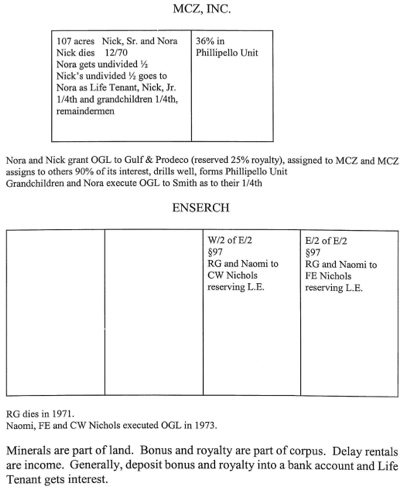 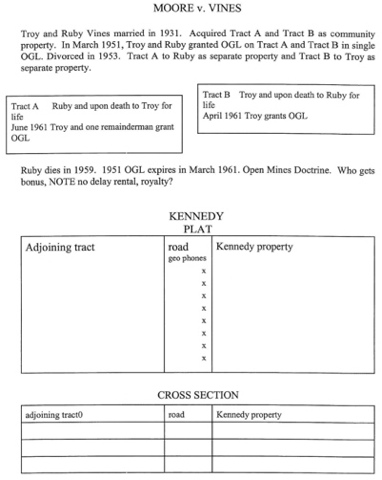 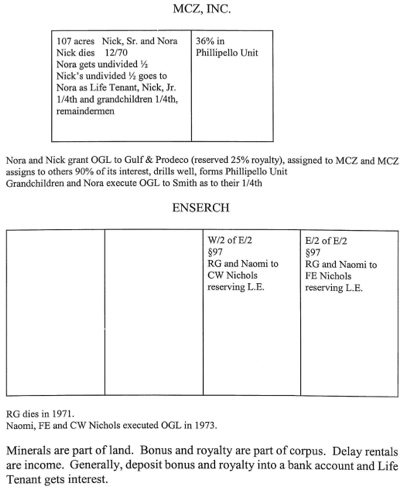 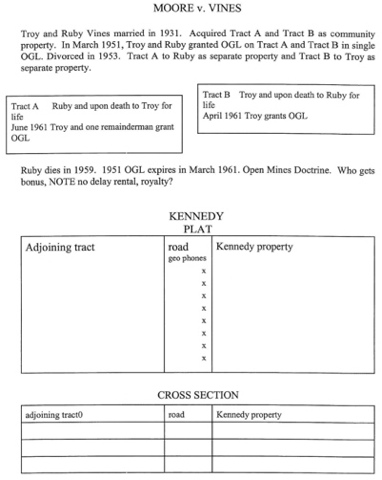 2 Types of Divided Estates: Co-tenancy & Successive (Life Estates & Remaindermen)Co-tenants (Tenancy in Common)Accounting for Co-tenant (TX)Rule: Any cotenant can enter the property to convert, drill, & sell the gas, but they must account for the net proceeds to the other co-tenantCo-tenants have an undivided interest throughout the property					EX: Like CP					Co-tenant can’t acquire property via AP											EX: No AP even if raise goats on it for 25 yearsCo-tenant doesn’t have to have co-tenants permission to produce										Burnham v. Hardy, 336Types of Co-tenantsOperating co-tenant (developing co-tenant)Not royalty O’s, must account for operating expensesDiscovers OG → Can bring them to the surface, sever, & sell itMust account for proportionate share of net profits (pro-rata basis)Must have net profits to assess costs to non-operating co-tenant					See accounting for co-tenant, 56 (figures) !!!Bears entire risk																					EX: Dry hole → Loses all costsDealing w/ non-consenting co-tenantPay-out: Income once the co-tenants share of the cost of drilling, equipping and completing the well is paid outAlternative OptionsForced Pooling: Can apply for a forced pooling order from the RRC or an order under the muscle-in clauseJoint Operations under JOA: Can enter JOA to share costs & accountingPartitionRule: Co-tenants have right to partition (inequities irrelevant)Requirement: Estates of equal dignity												EX: FSA = FSA2 Types of Partition: Partition in Kind or Partition in Proceeds !!!Owelty: Partitioning co-tenant may have to pay % of value							EX: Must pay 25% value Non-operating co-tenant (non-consenting co-tenant)Royalty O’s, don’t have to pay operating expensesCarried Interest to Payout: Can’t recover profit until operating co-tenant recoups his proportionate share of expenses !!!Successive Ownership: Life Estates & RemaindermenRule: Life tenant & remainderman must have joinder w/ one another to grant an OGLRequirement: JoinderNutshell: Both are necessary parties to the OGLReason: Remainderman has no present right to possessionHow trustee should account for interest $																					TPC 116.174Who gets the $?Principal or Corpus → RemaindermanBonus (corpus)										→ Deposit into account 		→ Principal to LT when R-man diesRoyalties (corpus) 									→ Deposit into account		→ Principal to LT when R-man diesUsually royalty is income, but not hereInterest or Current Income → Life TenantDelay rentals / rent (income)Interest from bonus & royalties					→ Gets cash when R-man diesProduction payment (income if lease provides a factor for interest or its equivalent)  Balance to principal.Interest in water that’s renewable (income)Allocate EquitablyWorking interest, interest in non-renewable water, other interestRoyalty, shut-in-well payment, take-or-pay payment, or bonus2 Exceptions														what’s the difference ???Agreement: Can agree to change how to divide lease benefitsOpen Mines Doctrine: Can change how to divide lease benefits by lawIf mine opened before LE created → LT entitled to all production from it (a.l.a. prior lease in effect)1st production doesn’t have to pre-date the LEDoesn’t Apply: If lease in effect when LE created but it expired (can’ apply to new lease or extension)Applies: Irrelevant if decedent or donor extracted before the interest became subject to the trustEquitable when:  Principal = amount allowed by IRC as a deduction for interest depletionSummaryOGL begins during PT & lessee drills during it, resulting in production → Life tenant gets royaltyOGL PT ends w/out joinder of remaindermen → Royalty goes to depository account. Interest to life tenantCan’t deplete corpus (that’s why royalty only)Deplete corpus → WasteLife tenant has right to possession during their lifeRemainderman enters property during life tenants life → Can sue for trespassOpen Mines Doctrine only applies when OGL in effect / during PT/ & production & ???→ Royalty paid to life tenantSometimes used as an estate planning device to pass LE w/out probate								Archer Cty v. Webb	- Won’t satisfy Habendum Clause if it doesn’t provide for constructive production (as in shut in royalty) ???Shut in royalty clause won’t give NRI holder a right to royalty (only being paid to keep lease alive)Actual production req’d to preserve the NRI !!! 														Moore v. Vines, 348Terminable InterestsTerm Royalty DeedDefinition: Royalty interest conveyed for term of years & so long thereafter as there’s productionTerminate like leases, but are independentIf it doesn’t allow substitutes for production → Substitute for production won’t keep a royalty deed from terminating  (ie, shut in royalties might not help a mineral deed)Trespass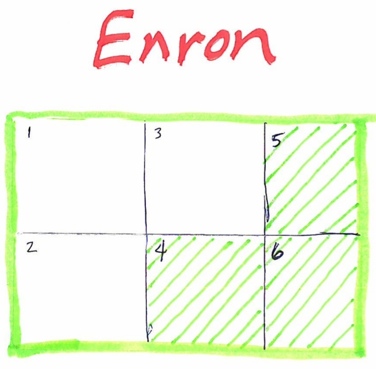 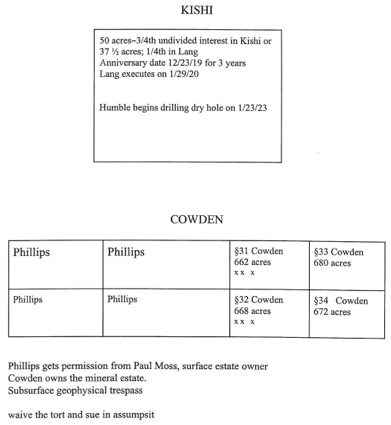 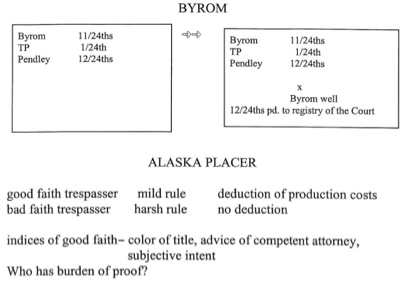 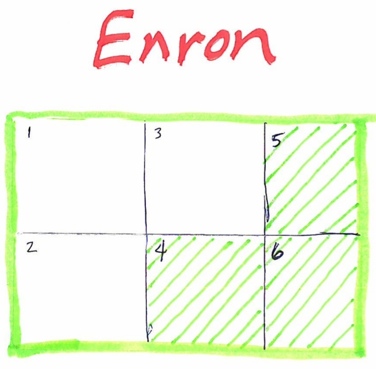 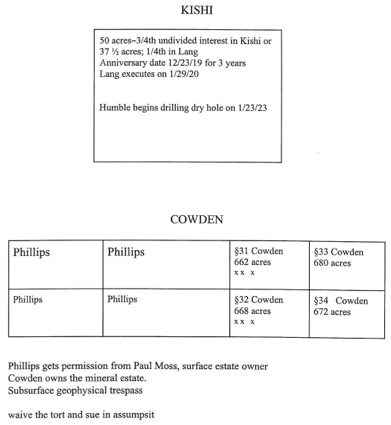 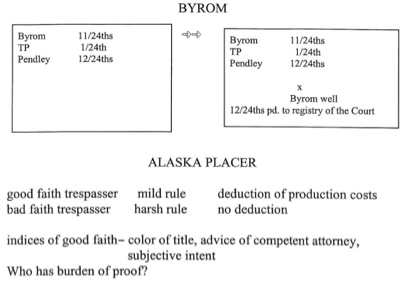 RequirementsOwned or had a lawful right to possess the real property & Trespasser entered upon the land (a) physically, (b) intentionally, & (c) voluntarily &Caused injuryDefense: Consent or licenseGeophysical TrespassGeo-Exploration / SeismicRule: Mineral O has right to conduct seismic operations & he can recover for trespass			Phillips Pet. v. Cowden, 326Rule: Mineral O may sever & assign a surface easement to conduct geo-exploration						 Enron v. Worth, 353Reason: Mineral O has absolute right to enter the property to explore & develop							Includes: Right to authorize seismic operations																Humble Oil v. KishiDon’t physically enter the surface & no negligent operation → No right to recover						Kennedy v. Gen, 356Requirement: Must enter property to have a claim (not simply around it)									KennedySeismic permitsGrants equal rights of exploration as OGL (TX) but less consideration than an OGL bonusMust meet §oF																								PhillipsRule: Surface O can’t give permission to a driller or geophysical examiner to conduct geo-explorationTo Avoid Trespass: Mineral O must give permissionScanningNo right to take info from someone else’s land (no DAS for conversion of info)Can scan neighbors of a piece of land & guess what’ s going on (not trespass)Can buy permit from state to conduct geophysical exploration along hwyDAS (TX): Can sue for trespass DAS (reasonable market value of geophysical permit) or assumpsit (implied K theory)VibrationsMere vibrations from geophysical explorations → Not trespassDamage water wells or home foundation → Can be geophysical trespass damageHydraulic Fracturing: Stimulation of a gas well extends the “well bore” far away from the steel casing of the well.  Same effect as a deviated well.  Deviated, directional or slant hole wells are the classic case of subsurface trespass. Physical TrespassGood Faith Trespass																				Byrom v. Pendley, 367 // AL PlacerHonest & reasonable belief																EX: Have OGL & costs > expensesResult: Keep $ & return titleBad Faith Trespass																				Houston Prod. Co v Mecom Oil, 373During litigation	To protect from drainage w/out title														but can get Ct order Result: Return title & can’t keep $ (punitive)FactorsProfessional adviceIntentEntered under color of title																EX: Have OGL & costs > expensesCo-tenant TrespassGeneral Rule: Co-tenants can’t trespass on one anotherRare Exception: If lease denies cotenants titleIf co-tenant doesn’t consent to drill, they just elect to not participate in the risk (TX)Claim for Improvements																											TPC 22.021RequirementsGood faith AP <1 yr &Made permanent & valuable improvements &Grounds for the claim &Identify improvements &Value of each improvementRule: ∆ in a trespass to try title action, who’s not the property O, but possessed it in good faith & made permanent, valuable improvements is either:Can recover: Estimated value of improvements − estimated value of use, occupation, waste or other injury to the property orLiable for: Estimated value of use, occupation, waste or other injury to the property − Estimated value of improvementsNot Liable: DAS, injuries or value of use & occupation <2 years before filed or improvements worth more (see can recover)Value of Improvements: Extent they increased value @ time of trialValue of Use and occupation: Valued for the time before action filed that ∆ possessed, excluding value of improvementsSlander of Title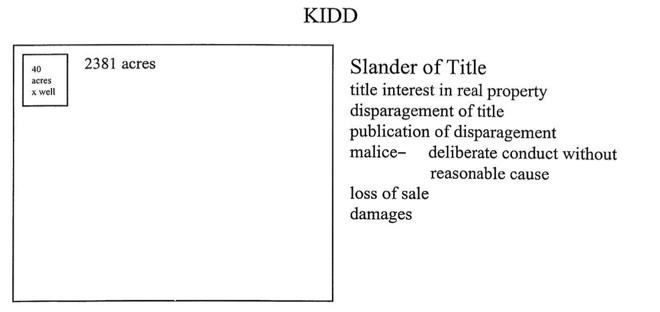 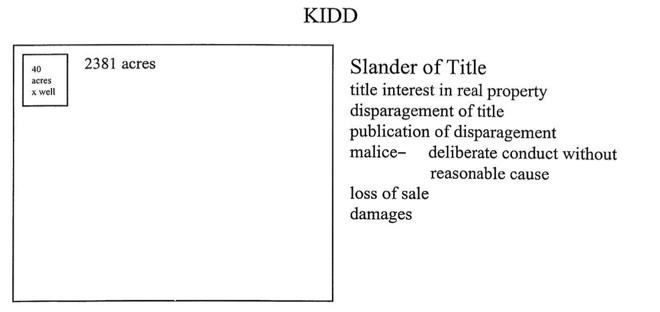 TX Rule: Lessee has a duty to record that the lease expired										Duty in K → Written form prevails	Failure to file clouds the title, but isn’t actionable alone										Duty not in K → Still a dutyRequirementsPublication: Refusal to release recorded title is a publicationFalsity of the PublicationMaliceRegular Malice: Act or refusal was deliberate conduct w/o a reasonable cause → Good for Actual DASActual Malice: A willful or wanton act with an evil motive → Req’d for punitive DAS							EX: GreedDAS for Slandered Property: Must be loss of a specific saleMineral & Royalty InterestsAttributes of the Severed Mineral Estate5 separate essential interests to a severed mineral estateEach is a separate property right. Can be divided from the rest.  Bundle of sticks theory applies.  If you don’t specify which interests you give → Presume you gave them allCommon EX: ORI. Only right to receive royalties, usually just a fraction of it. (ie. ¼ royalties to me, but I can’t do anything)The Executive RightPower of the Executive (Mineral O’s)Right (but no duty) to take all actions related to leasing & developing the mineral estate Can’t enter a pooling agreement w/out non-executive’s consentOnly one mineral interest holder can have itDuties of the ExecutiveTrigger for Duty: When executive enters a leaseTest: Scope of dutyWould executive enter the same transaction if there wasn’t a non-executive interest?Did executive obtain benefits for himself at the expense of the non-executive interest?					Lesley v. VLBEX: 100 acres. Better to take 1/8 + $3,000 or 3/16 + $1,000? Better to take 1/8 + $3,000 (gets $300K vs. 100K)Duty of Utmost Good FaithRule: Executive must act w/ due regard for the non-executive O’s interest & execute leases like a reasonably prudent landowner (like if no non-executive interest) Less than a fiduciary duty. Doesn’t have to subordinate his interestNon-executive interest O depends on good faith of executive right O to lease their interests advantageously Executive must share equally in the benefits, for the royalty O’s any benefit he recovers for himself		Manges Don’t exercise right → No duty (but look for unequal benefits)													In re Bass, 403IncludesDuty to share proportionately w/ the non-executives every benefit the executive receives 	Handout / Mims v. Beall, 398Duty to not self-dealDuty to not overreachDoesn't Include: Duty to subordinate interests to non-executiveBreach: Non-executive can get actual or punitive DAS (best) or remove executive Power of Attorney: Can’t give the executive right away w/ power of attyException: Specifically & expressly stated or universal power of attySeverance (Naked Executive Right): An executive right severed from other incidents of mineral ownership is an alienable property rightRules of Construction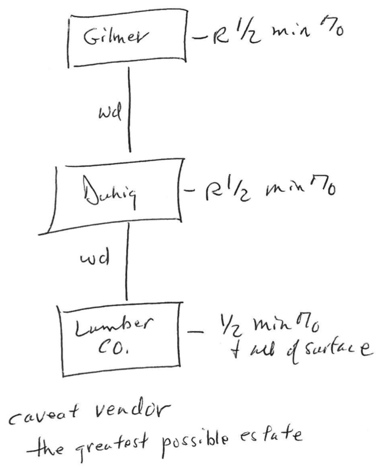 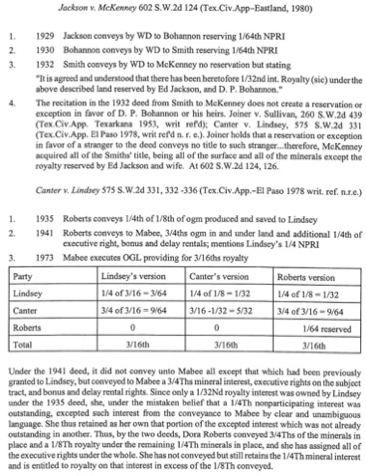 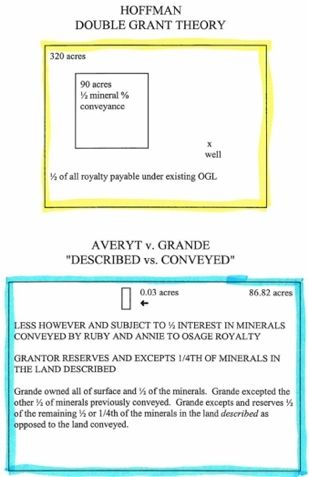 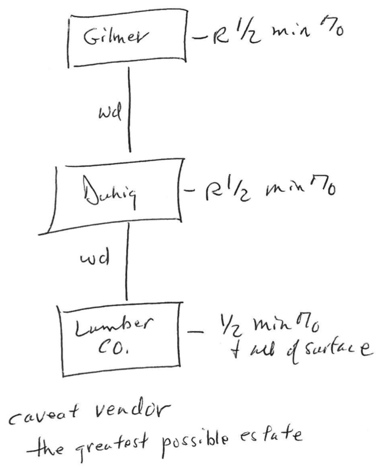 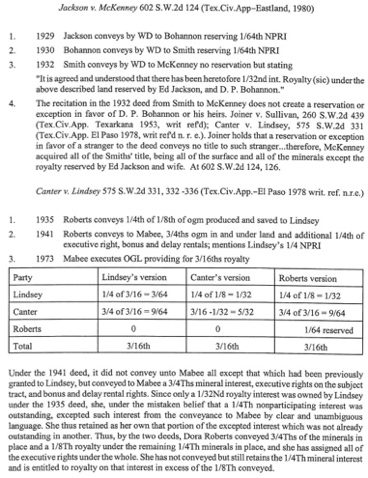 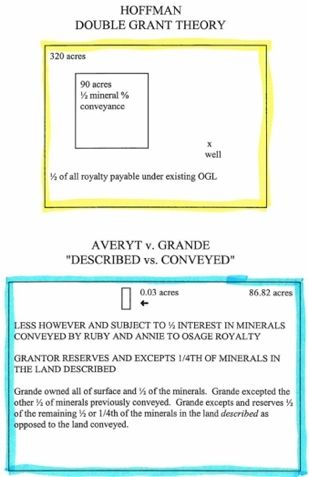 The 4 Corners RuleLuckel v. White, 413 // See handout p413 deed in Luckel v. WhiteConcord v. Pennzoil, 418Rule: Look at entire instrument to see if statement standing alone is ambigious. If so, look at whole deed to determine intentProblems with fractionsSubject to Clause: Don’t need									“The above described land is subject to a lease” Present Lease Clause: Don’t need								“The present lease covers and includes ½ of minerals” Future Lease Clause: Never need								 “This deed covers & includes a ½ interest in future leases.”  If these are used → Use the same fractions in each part to avoid ambiguityEstoppel by Deed: “Duhig Rule”Rule: Fractional part of bonuses, rentals & royalties received under a mineral lease is usually same as his fractional mineral interestApplies: Warranty deed w/ fractional reservationsOver-Conveyance (Greatest Possible Estate Rule)Rule: If you convey more than you really own, you convey everything you own					  Duhig v. Peavy Moore, 425Test: What’s the greatest possible estate they can convey to whomever? Effect: Estops grantor from claiming a diff interest laterCommon Cause: Someone messed up w/ fractions & claims they meant to grant a lesser fraction than they didROC: Read OGL literally. Intent irrelevant. Errors found to benefit granteeException: Reference to another deed can act as parole evidence to show real fractionsDoctrine of After Acquired TitleApplies: If you purport to convey a deed to another party, but you don’t own it 							EX: didn’t inherit yetEffect: You can’t assert title against them bc estopped from contesting by the prior deed (even if later acquire bona fide title)EXCEPTION to Duhig #1: Formally Express IntentMineral interests O’s may change it. Must formally express their intent 										Benge v. Scharbauer, 427EXCEPTION to Duhig #2: Double Grant Rule & The Subject to ClauseRule: An expressly reserved subject to clause refers to another deed. Changes the Duhig analysis. 			Harris v. Windsor, 431Look for: “the conveyance is subject to a ½ interest in a mineral lease”Test Tip: Say it changes the Duhig analysis. Show what it would be under Duhig, & what it should be under Harris !!!Present lease 																										Hoffman v. Magnolia, 433Problem: If you convey “1/4 of your land subject to a ½ interest in a mineral lease”, it gives grantee ½ interest in entire lease, not just their ¼ of the land. Future leaseProblem: If you convey “x% in future leases” → It’s foreverSolution: Say “this conveyance is subject to said lease insofar as it covers only the amount granted in this conveyance” or say nothingTerminated LeaseLease Ratification by Accident: A conveyance in a subject to clause can ratify a terminated lease		Humble v. Clark, 436EXCEPTION to Duhig #3: Land Described vs. Land ConveyedRule: Granting clause of the mineral deed must describe what you’re granting & what you reserveFractional reservation of the ”land described” It’s a fraction of everything, a Reservation from the entire estate.  If grantor conveys ½ and reserves ¼, grantor reserved ¼.Fractional reservation of the “land conveyed”It’s a fraction of what you own, a reservation from what passed in the deed								Averyt v. Grande, 439EX: If grantor conveys ½ and reserves ¼ → grantor only reserved 1/8.  “In and Under”Royalty v. Mineral Interest																								Barker v. Levy, 4431/8 ownership of royalty is 8x more than if you had 1/8 in mineral interest under a 1/8th royalty lease.However, a royalty interest holder with no other interest has no right to delay rentals or other bonuses.“In and Under” in a mineral deedIf mineral deed conveys an interest in minerals produced “in and under” the land → Conveys a mineral interestIf mineral deed omits “in and under” in conveying an interest in minerals produced → Conveys royalty  Special ProblemsNon-Apportionment Rule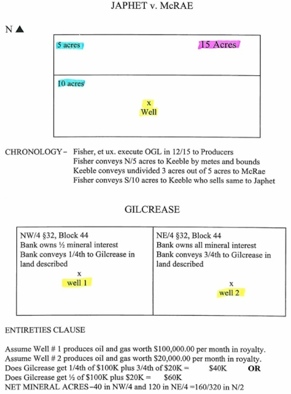 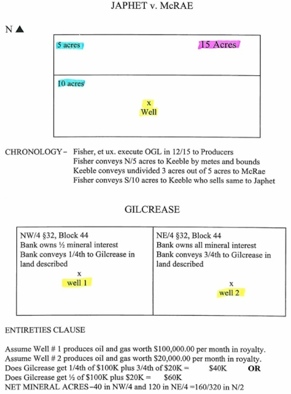 RequirementsOGL lease covering all the premises &Meets & bounds partition &																	EX: “I convey to x the north 5 acres”Well located on part																			→ then O gets all the royaltiesDefinition: If there’s an existing lease, & part of the mineral deed is sold to a new party, the royalties only go to the mineral deed O w/ the wells on the landNo apportionment bw diff lease O’s absent an express agreementA “subject to” clause can act as an apportionment clause for the grantor & granteeEntirety ClauseDefinition: A lease in its entirety has the lessee pool the mineral interests & distribute royalty among lessors by acreage %Advantage: Relieves lessee from making internal offsets bw lessorsDisadvantage: Lease covers some areas but not others → Lessee may have to pay <100% bc they must split the acreage % & pay other royalty interestsRule Against PerpetuitiesDefinition: If a future property interest doesn’t necessarily vest within 21 years of a life in being identified in the instrument, the conveyance is void.OGL Rule: A royalty deed that becomes effective when the existing lease expires violates RAP (bc lease may never end)Ex: Lease signed, then sign top lease that says if they don’t drill within 10 years, then it goes into effect …???How to Avoid: Use a “subject to” current lease clause, bc you have vested ownership in the minerals, you just don’t get royalties until its over Ownership of possibility of reverter is vested ownership now.  Irrelevant if never possessedPooling agreements Not effected by RAP bc doesn’t effect real property interest. Since personal property, it’s not effected by RAP.Cy Pres Doctrine: RAP subject to Cy-Pres Doctrine: Ct can edit an offending part of a document to achieve its larger goal.  Solution: “the lease shall become effective upon the expiration of the existing lease, but in no more than 10 yrs from this date”Not subject to RAP: Vested reversions, possibilities of reverter, remainders, reserved NPRIRule: Possibility of reverter following a FSD is valid under RAP, even if created by a fictitious re-grant or 2nd instrument Reason: Vested from their creation																		Luecke v. Wallace, 459Test: When does the interest vest? (not when it comes into possession)								Bagby v. Bredthauer, 455Business Transactions by LesseeLease AssignmentsRule: Lessees can assign their leases.  They can hold an ORI in lease as an assignor. Assignor doesn’t owe any duties to assignee.  																															Suna Pet. v. Parkes, 461Wash-outProblem: ORI can be washed out bc dependent upon OGL existence (life of ORI is co-terminus w/ life of OGL) !!!Solution: Renewal & extension clause (creates a new lease)Effect: Prevents the ORI from being washed-out when OGL terminatedFarm-outsDefinition: Civil K’s a lessee enters where they farm-out their lease duties while retaining a % of royalties	Martine v. Darcy, 464Occurs when: Lessee acquires so many OGL’s on a property they can’t drill them allSolution: Farm them & out say if you drill this, we’ll assign you an interestExample: “We agree to assign you a ½ interest in xxx on the condition that you commence a well…”There are different …Before Pay-Out (BPO) and After Pay-Out (APO) in a farm out agreementJoint Operating Agreement (JOA)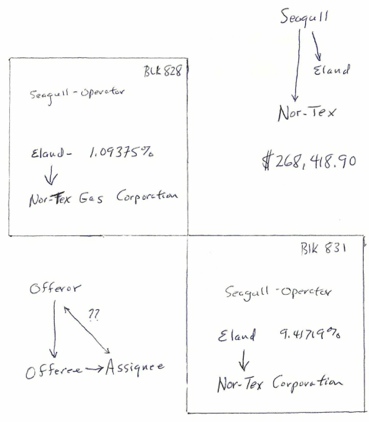 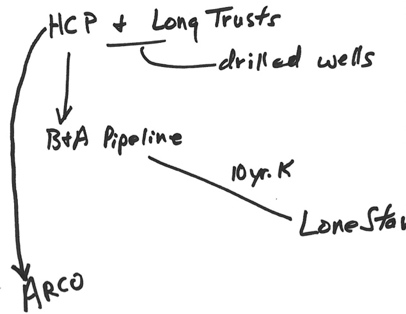 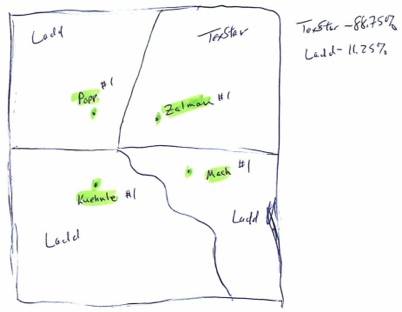 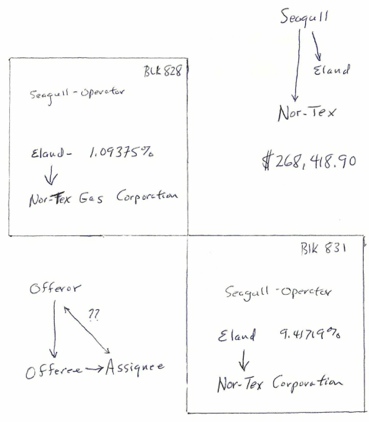 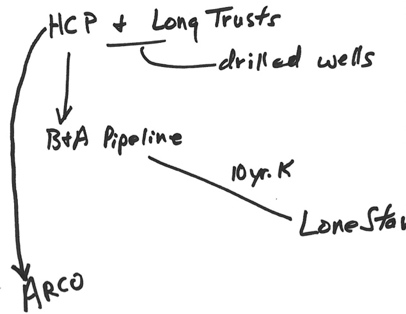 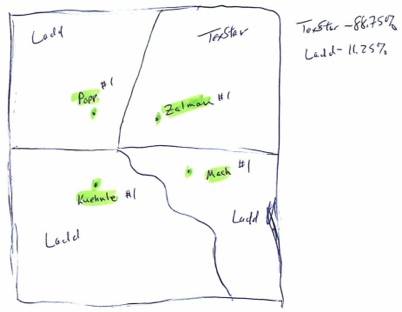 Dry Hold Contribution Letter: D gets a dry hole contribution letter from A BC E that says something like “each owes 15% of the cost if it is a dry hole. If it’s a producer they don’t owe anything”Definition: An agreement b/w lessees to jointly operate a property (similar to co-tenancy)Purpose: Decide who will do the physical working of the wellsMost popular one in use: American Assoc. Of Petroleum Landmen (AAPL) Model operating agreementDisadvantage of Partnership: Liability. Non-operators who are solely investors don’t lose more than they invest if breach promise  TX RuleJOA’s not corporations or partnerships.  They’re their own legal entity.  Charges among operators vary by what they agreed to pay. Each might get diff prices for their OG, only some might profitGeneral: Expressly disclaims a partnership (prevents liability for partners debts)Includes§oFWaiver of right to partitionPreferential right to purchase															EX: Prevent O from selling to another OilCoIRS, Force Majeure Clause, Claims & Lawsuits, etcOperator1 operator, usually has largest interestDivides all expenses & bills based on their fractional interestDutiesStandard: Reasonably Prudent Operator (RPO)If RPO would purse a claim against a 3P → Operator liable to non-operators if he doesn’t do so. If RPO wouldn’t pursue → he doesn’t have to either. Not reasonable to make $ off the non-operators except a feeNon-operators Usually investors w/o an active roleProduction is shared in proportion to the amount of interest in the operating agreementDutiesNo covenant of good faith & fair dealing implied in an operating agreementDon't need a just cause to refuse to consentMust meet §oF: Must describe interest in land w/ reasonable certaintyTransfer of Operating interestRule: Can transfer operating interestsLien Problems: Not recorded like leases. Can purchase w/out knowing it’s subject to a lien.  Must still pay. Duties Must see if other parties to the operating interest want to buy your share before selling to a 3PIf new party in JOA doesn’t live up to agreement → Previous O’s contingently liable for new partyCan try to get a release to avoid liability, but still liable if new party breachesAuthority for Expenditures (AFE) Purpose: Operator sends AFE to get consent of all parties. Gives an estimate of the unit costCan’t w/draw consent after AFE signed if expenses are necessary & reasonableGoing Non-ConsentDefinition: Non-operators can decide not to consent to contributing to the costs in the AFE (can refuse to sign)Effect: Doesn’t bear cost risk of a dry holeDisadvantage: Can tank a whole operation, preventing profitSolution: Non-Consent PenaltiesPurpose: An incentive to invest (not a true penalty)Upon production of a producing well, non-consenting party doesn’t take their share of profits out of the operating agreement until 100% of production costs they should have agreed to are subtracted from what would have been their share of production.Drilling K’sApplies: Lessee’s can indemnify themselves from negligence of the drilling co. they hire. But lessees can’t indemnify themselves from their own negligence as it pertains to the drillingTexas Codified Express Negligence Doctrine 													Getty Oil v. Insur. Co of N. America, 512Rule: Lessee can’t indemnify himself, no exceptionsIf he tries to → Agreement voidCan be insured, max $500,000Operator’s indemnity in a JOA → Not really indemnity, just that liability is spread proportionallyWhite Oil (Hydrocarbon Liquids)Problem: TRC classifies wells as oil or gas by how many barrels of oil are produced per cubic feet of gasSolution: Can refrigerate some gasses, like casing head gas, and turn it into oil (aka white oil)		Amarillo Oil v. Energy-Agri, 512Allowed bc: Calculate amount before severance, not after freezingPooling & UnitizationLook for: “Lessee is granted the right, at its option, to pool or unitize any land covered by this lease w/ any other land covered by this lease, and/or with any other land, lease, or leases, as to any or all minerals or horizons, so as to establish units...Lessee shall exercise said option… by executing an instrument identifying such unit and filing it …in the public records office.   Each of said options may be executed by Lessee at any time and from time to time while this lease is in force, and whether before or after production has been obtained either on said land or on the portion… included in the unit, or on other land unitized herewith.  A unit established hereunder shall be valid and effective…even though there may be mineral, royalty, or leasehold interests in lands w/in the unit, which are not effectively pooled or unitized.  Any operations conducted on any part of such unitized land shall be considered, for all purposes, except the payment of royalty, operations conducted upon said land under this lease...”How to PoolVoluntary Pooling (Pooling Clause)Community LeasePugh ClauseCompulsory PoolingSuits involving poolingIf someone contests whether pooling is valid, there are always 2 parties w/ the same motives:Party w/ a well says there’s no pooling bc they want the $ & Party w/out a well says pooling valid bc otherwise they get no $2 Basic Uses for PoolingOne Well Unit: Create enough acreage together for a well (b/c of RRC spacing Rule 37)Field Wide UnitIf unit is already in place: Pool bc reservoir eventually needs injection wells to increase production.  Some wells converted into saltwater injection wells. Others still pump oil. Sometimes called unitization, terms interchangeable.  If unit not already in place: Ensures you get somethingProvides flexibility & power to lessee.  Lessee is able to instantaneously locate production on an OGL w/ the stroke of a pen.  Habendum clause satisfied & OGL maintained into its secondary term.  !!!Allocation Formula: [Tract acreage ÷ unit acreage] × Royalty = … × total proceeds of production3 Common Pooling Clause SituationsScenario: All leases are 1/5 royalty and all expire 2 days from now…Type A																							see type A on pooling scenarios.pdfApplies: Lease is included in the unit & well not on leaseIt’s a paid up lease so no delay rental issue. All of these expire on 4/19 so he runs to the commission to pool these. Bc the pooling provision says “operations on any unit is the same as operations on any of the units” Lease 9 has 80 acres, 15 acres in included in the unit…Formula: [15 acres ÷ 160] × [1/5] =15/800ths × total proceeds of productionThe whole lease is held but you ‘re only entitled to 15/800ths royaltyType BApplies: Well is on the lease and it’s all included in the unit (parts of all leases are w/in the unit)Pooling provision says you can include other lands in the unit and you get your …which is the unit acreageFormula: [40 ÷ 320] × [1/5] = 1/40th × total proceeds of productionThus operations on tract 8 is operations on tract 2, etcType CApplies: Well is on the lease, and only part of the lease is included in the unitFormula: [35 ÷ 320] × [1/5] = 35/1600 × total proceeds of productionEscape ClauseLook for: “provided, if gov’t has jsd over units….permitted & prescribes”Today it’s permitted & prescribedNot prescribed by OGL → Breaches OGL → May cause termination bc can’t rely on the pooling provision to provide for “operations on the lease” so if you don’t have operations, you’re no longer supported by the pooling provisionWhen strictly construed, the pooling power is limited from its broad powersRule: Unit gas can’t make a pooled unit retroactive														Tittizer v. Union Gas Corp., 524File at clerks officePooling can discharge the implied covenant to protectMust show substantial drainage & profit for have duty to protect DAS !!!Only include productive acreage w/in the pooled unitVoluntary Pooling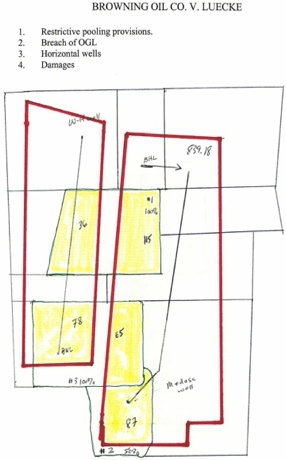 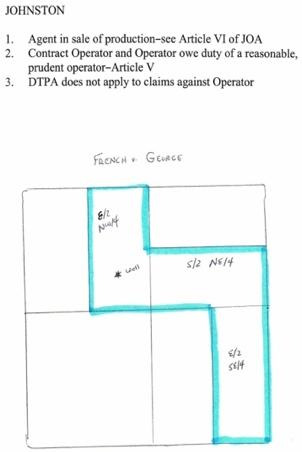 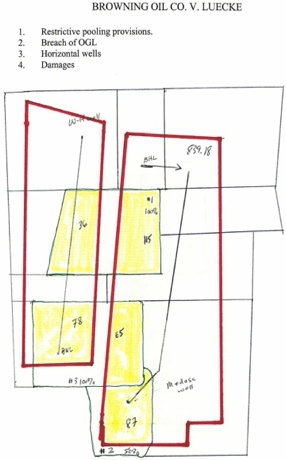 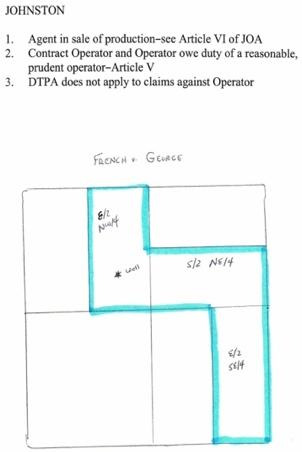 The Lease Pooling PowerEffect of something???: Unit is void abenitio, can’t get royalty back, and have to pay drill site tract 100%Rule: Executive has no authority to pool the NPRI (If he does → Lessor can ratify) !!! 						London v. Merriman, 536Pooling ClauseAuthorizes lessee to pool leased premises w/ other lands on both his & lessor’s behalf to create an operating unit A form of voluntary pooling. Lessee has no contractual authority to pool the lessor’s interest (unless express), but lessee may obtain a compulsory pooling orderLimiting the PoolClause can limit the acreage lessee’s allowed to poolPost-lease voluntary pooling agreement that exceeds what agreement allows → Agreement is voidedExpanding the PoolLook for: “expand unit to reach maximum production allowable by well” Effect: Lessee can go beyond the set amount of acreage in pooling clauseLessee’s Pooling PowerRebuttable Presumption: Good faithBad Faith FactorsPools after production startedPooling just before lease terminates to save the leaseDilution pooling (adding a lessor b/c it dilutes royalty payouts)Gerrymandering PoolingPerpetuating too much acreage (a pooled lease w/ well near property lines to keep a large tract open with only one well)Knowing inclusion of non-producing acreageEffect if Bad Faith: Pooling unit voidRatificationBy Lessor w/ Executive RightCan enter leasesBut! Can’t enter into pooling agreements w/out non-executives consentIf violated, lessor canRatify the pooling agreement and it’s valid orRefuse to ratify the agreement, then the agreement is outBy LesseeLessee can’t take part in pooling w/out lessor’s consentBut! lessor can ratify the pooling agreement after the fact  If lessor doesn’t want to ratify the agreement → They can bget DAS for any production on their land that occurred while the invalid pooling agreement was in placePooling is separate from LeasesIf a lease is placed w/in a pooling unit while pooling power and lease are valid & lease later terminates → Pooling agreement continues.  Termination of a party’s lease doesn’t terminate participation in a pooling unit.Community LeaseHow to make it: Describe all the land in paragraph 1 & have the community signImplied PoolingPresumption: Strong presumption in TX that parties intend to pool (even if no pooling agreement)Applies: Several tracts on same OGL Effect: Royalties split by acreage (regardless of where well ends up)Pugh Clause (protects lessor)Look for: “After the PT, pooled units will not hold the lease in force for the unpooled areas”Effect: Stops perpetuating big pooled leases w/ one well. Limits pooling area remains to current well. The rest is released from OGLRule when no Pugh Clause																					Wells v. Continental Oil, 587OGL indivisible by nature & operations/production anywhere on the lease is production everywhereMaintains OGL if it’s included on that pooled unit												Can mean one well on a pooled lease can hold huge acreage Anti-Dilution Clause (protects lessor)Problem: If there’s an Anti-dilution Clause, one way to resolve it is to use a release provisionSolution: Most OGL’s contain a release provision to release the rest of the acreage (get rid of it)			HS Resources v. WingateCompulsory Pooling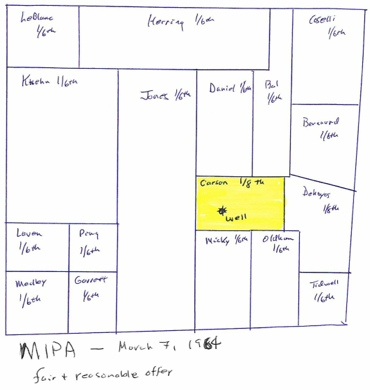 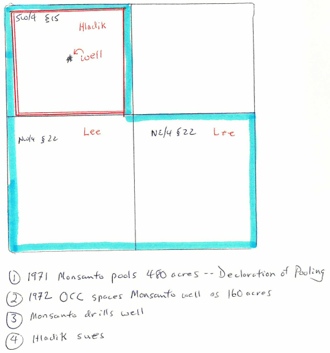 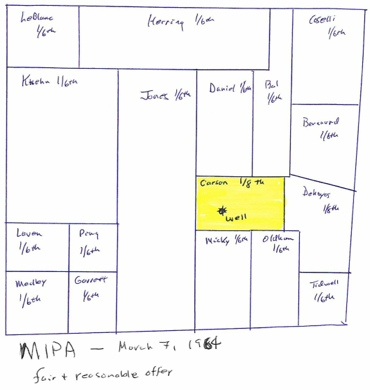 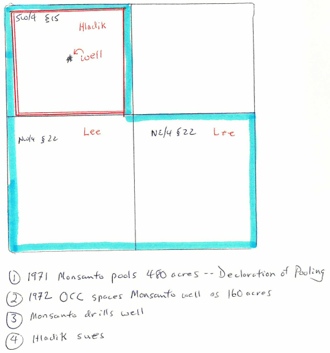 Rule 37 Minimum Distance RequirementsTrigger: Rule 37 attaches	when you discover OG													Ryan Pet. v. Pickens, 572 link Who can request: Persons w/ a mineral interest  5 Necessary Conditions for Compulsory Pooling [Mineral Interest Pooling Act (MIPA)]			Tex. Nat. Res. Code § 102Separately owned tracts with a common reservoirReservoir discovered before 1961Acreage of all parties appears to be productiveMade a fair & reasonable offer to all parties (to voluntarily pool)Mineral interest O in the proposed pooled unit (but not an un-leased, NPRI holder) Effect if Conditions MetProcedure: RRC considers application w/ hearing.  Can appeal in any DistCt (Unlike other RRC orders)Non-Consent Penalty: RRC can impose 100% penalty on non-consenting parties forced into compulsory pooling. Deduct from their royaltyFair and Reasonable Offer: Case-by-case. But, if there’s a well on their land → Don’t give them less than they ‘re already gettingCommon Reservoir: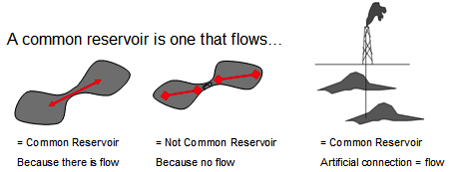 Size Limits For Compulsory PoolingGas: 640 acres + 10% tolerance															These aren’t big enough for a full field. Oil: 160 acres + 10% tolerance 															Must voluntarily pool for a bigger field Compulsory Pooling > Voluntary PoolingA pooling unit will terminate if superseded by another validly formed unit									Hladik v. Lee, 584Thus, a statutory pooling agreement that covers an area formerly covered by a voluntary unit will trump the old unitArea of Mutual Interest Agreement (AMI) !!!Often you have a K area that is described in a JOA. Sometimes an AMI will attach that covers the whole areaRequirements: Must satisfy §oFOften attached exhibit that has lines drawn in isn’t clear where the boundaries areLook for: AREA OF MUTUAL INTEREST AGREEMENT // The parties to this Agreement ("Parties") own various oil, gas and leasehold interests ("the Leases") on lands located in __ Counties, TX. To facilitate the coordinated acquisition of additional Leases and exploration for and development of oil, gas and other minerals from lands located in the general area of the Parties' Leases, the Parties desire to enter into this Agreement to create an Area of Mutual Interest ("AMI"). In consideration of the mutual benefits… the Parties agree:1. AMI shall encompass ___ and ___ in ____ County, TX.2. …any Party acquiring Leases either wholly or partly w/in the above referenced Porciones shall offer in writing an assignment of an undivided 50% interest to the Other Party w/in 60 days of acquisition. Said written offer shall include a legal description and a list of costs. The Other Party shall have 30 days to elect in writing to pay 50% of the costs of acquisition, which shall include but not be limited to bonus, landman fees, phone, fax, and a fixed fee of $25 per acre for overhead. If the Other Party fails to elect to receive an assignment of 50% within 30 days, then it shall be deemed an election not to participate…3. If either Party, including subsidiaries, assigns or affiliates, amend, extend, or renew an oil, gas and other mineral lease that has been committed to this Agreement and that is within the geographic area of the AMI, then OGL shall be owned by the 1st Party and the 2nd Party in the same proportions as the OGL was formerly owned. The parties agree to pay their proportionate costs to amend, extend, or renew the OGL.4. This Agreement shall continue for…5 years5. Addresses for Notice, merger clause, binding on assignees clause, etcEffect of PoolingHow get your land released from the unit when you’re in a voluntary pooling agreement					You can’t get out of itRequirements: Everyone w/ an interest in the minerals must consentReason: They have an interest in your minerals (via the agreement) & won't want to release it if your land has the well on itUse it or lose it: If you refuse to pool & oil is later found on your neighbors land → You don’t benefitRAP: Doesn’t apply to pooling agreements b/c they’re cross-conveyances of royalty interest, which is personal propertyTerm-Mineral InterestPooling can hold a lease while there’s no production on your landPooling can’t hold a term mineral interest deed bc the pooling is under the lease & not the deedUnless the term mineral interest holder & remainderman agree to let the pooled unit production hold the mineral deedField-wide Utilization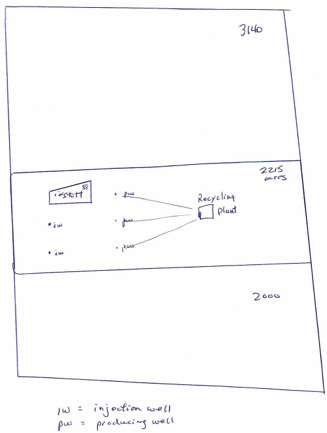 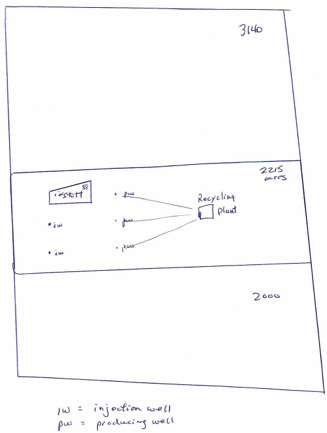 Requirements: Usually must get all lessees, operators, and royalty O’s to agree							Tide Water v. Stott, 616Special ProblemsOwnership of Streambeds/Navigable StreamsRule: State owns minerals under a navigable stream. Can’t convey minerals under it (bc state owns )Rule: No longer a navigable stream when < 29 feet wide													Small ActSmall Act: Exception navigable streams.  If state land patent includes a navigable stream bed & needs the acreage to constitute the acreage the state said it granted, then you have title to it if you get a deed from TX General Land Board.Strips and GoresIf it’s an easement & the property gets divided & then conveyed → You get the minerals to the right of way. Glover v. Union PacificIf abandoned → You get ½ the surfaceApplies: When you border an easementApplies to: Inconsequential pieces of land that should be included in a conveyance but not written in it.Presumption: Ct presumes they’re part of the conveyance if not worth anything at the time of conveyanceStrips and Gores DoctrineIf deed conveys land to the center of a right of way even if it says it only abuts the right of way.  If a deed surrounds a right of way it still only conveys to the center, just from both sides.  If you convey your land but forget to include the property line to the middle of the road → Your conveyed it. Didn’t accidently reserve a little strip of land for pooling royaltyWhen is land a stripSmaller than land conveyedAdjacent or surrounded by land conveyedBelongs to grantor at time of conveyanceInsignificant value at time of conveyanceAccretion/ RelictionAccretion: A river serves as a property boundary, which can move when the river moves							 Ely v. BrileyLook to the legal descriptionIf you can’t tell where the old boundary was: The boundary stays w/ the riverReliction: 																													Brainard v. StateRelinquishment Act (It’s constitutional)																Tex Nat. Res. Code § 52.189ConstitutionalHistory: TX unusual bc state owned the land, an influence from Spanish law. TX started relinquishing minerals to surface O’s. Then TX stopped doing that when they passed the act.Effect: Makes the surface O the agent of the state. He can lease the land temporarily but has no interest in it. He can’t sell his interest permanently, can only sell temporary interest under a current OGLState land that includes oil gas & other minerals → Doesn’t include coalState compensation to Surface O50% of lease revenues from OGL (includes bonuses, royalties & rentals)40% of lease revenues from all other minerals (includes bonuses, royalties & rentals)Authorities and Duties of Surface O Agent 															No Self-Dealing: Can’t lease to himself or a shareholder if his corp subsidiary unless express permission & affidavit limiting benefit.  Lying voids it.Fiduciary Duty: Good faith (to state). Must disclose all facts in the state’s interest.  Must subordinate his interest to the state when they conflict. Holds CL duties as holder of executive right.If he breaches his dutiesState can forfeit his rights as the state’s agent & appoint someone else or Automatic 10% penalty on any $ due to the state. Punitive DAS allowedSurface Minerals: Irrelevant where minerals are when they‘re on land subject to the actEX: Lying in an open field → Still the state’s Holdouts & gas cyclingCan cycle gas to strip it of valuable minerals & then re-inject it back into the reservoir until there’s a market.  When you pool, you share the proceeds from these valuable stripped minerals.  If a holdout refused to pool his section of a gas reservoir, & cycling is going on → Holdout doesn’t get any proceeds from cycled gas & forfeits the valuable mineralsBar Exam IllustrationsQuestion 9 In 1994…Who owns the surface of Lot 5? Sue owns it by adverse possession. She’s occupied it, she knows it the salesperson knows it, she’s paid taxes on it. It’s open, continuous, exclusive, adverse to Ron’s prior interest, & Notorious bc both she and the salesperson know that she’s thereWho owns the Lot 5 mineral estate? No drilling so no OG lessee that has it. Ben and Sues own it. Ben bc it was severed & he recorded the deed. Sue bc she owns by adverse possessionQuestion… Alex ownedIs OilCo entitled to construct the proposed pipeline or either the easement or the north tract? No, it’s excess usage of the easement. OilCo has the right to build pipelines but it doesn’t extend to the easement for vehicular ingress and egress.If OilCo doesn’t drill a well on the land leased from Carols, what obligations, if any, does it have to Carlos arising from the production on Alex’s land? Duty to protect. They have to drill a well or release, which is part of the implied covenant to protect or Something about pooling…These are from Rule 88..In 1955, Able Inc…Can the RRC properly require Able, Rex, or New Oil to plug the abandoned well? Can’t require new operator to do it. Can’t require landowner to do it. Must be done by the RRC. They don’t have to spend the money to plug itWhat are New Oils responsibilities to Rex once Rex refused to sign the division order? You’re entitled to…under the statute if you give them a statement that complies with those terms. If…then you are not entitled to, and if you do so…entitled to interestTo whom should New Oil make the royalty payments for the well on Gloria’s 80-acre tract? Draw picture: 80 acres belongs to new well, 120 acres belongs to the old well… He signed an OGL first. Non apportionment doctrine. He leased, then sold.. Gloria gets it all because she’s the tract owner. This is the non-apportionment doctrine. Under the non-appp…first, the tract is owned by one person. The tract is leased by that person. The tract the segregates it according to meets and bounds. Able did not reserve anything. He conveyed everything, surface and minerals without retaining anything. The wells on Gloria’s land so she gets it all.Question….Is Big Oils lease of Blackacre terminated? Assume he owns the minerals. They’ll claim that if he made the payment before xx/xx/xxxx that it would still be in effect. He didn’t make it. There is no force majeure clause. Arguably fm doesn’t apply here. Lease expires. They don’t refer to a shut in provision, but “a very small amount of gas…” The well must be capable of producing in paying quantities before you can pay shut in. It’s not here. // TCOP. Production was interrupted. That would normally cause a termination under the habendum clause. But the Temporary Cessation of Production Clause (TCOP) may keep it in effect if they made a diligent & good faith effort to restore productionPractice ProblemsA & B are neighbors. If B’s OG flow to A’s property, can B sue A? No, under the Rule of Capture. A is not liable to B for OG that he captures which has flowed from B’s property. Upon capture, the OG becomes A’s personal property.Bar question, Greg owned…What is the standard…Clifton v.  Koontz analysis. Paying quantities. The test is do the proceeds of production exceed the cost of operations. The 2nd prong is whether a RPO would..what don’t you include? The cost of drilling, equipping, & completing the well.Can you pay shut in gas royalties on this well? No b/c before you can pay them it must have production in paying quantities. Thus, if doesn’t satisfy Clifton,  then you can’t have shut in gas royalties.What should Jumbo Oil do to preserve its rights under the lease? Explain fully. It could pay delay rentals, so long as they are paid to the right person, at the right time, the right amount, at the right placeGreen/Blue Practice ProblemTest tipsProfessor Michael Jones: Jones Gill, LLP, 713-652-4068, mjones@jonesgill.com Exam110 MC (some w/ choice A-I) + 1 Short Essay + 1 Long EssayWill have a MC section on acronyms: http://en.wikipedia.org/wiki/List_of_acronyms_in_oil_and_gas_exploration_and_production Fact situation followed by 5-10 questions. T/F mixed in. Curved. A/B/C’s likelyLong essay is on a Division Order Title OpinionNot on Exam: AllowablesOn Exam: Delay rentals, Open MinesOther NotesRemember this rhyme: 30 days hath September, April, June & November. All the rest have 31 except February, Which hath 28 days clear, & 29 in each leap year. !!!A working W is better than an oil well- they don’t decline, they only improve30 days past September, April, June, and November  → rhyme for how many days are in each month“Of” in math means multiply ½ of 100 (.025 x 100)Paragraph 1 of OGL should contain a description that meets the §oFRRC doesn’t have jsd over: K’s, trespass conflictsWhat is keeping the lease in force?If lease is is PTWas the lease held by payment of delay rentals?Was the lease held by the commencement of operations for drilling (by end of PT)?If lease is in Secondary TermIs there production & what does production mean?Is OG being produced? Sales/Severence/in paying quantities2 Prong Test (must meet both)Yes --> Lease still in effectNo --> Lease not in effectWhat are the “savings clauses” & has one of them been satisfied to operate as substitutes for production?Operations Clauses (cessation of production, operations, dry hole)Force majeure clauseShut-in Royalty clauseearlier in class he mentioned a § about who’s responsible for plugging wells -→ was on bar, rememberIn Manziel, the SupCt recognized that: a 'negative rule of capture' appears to be developing. Just as under the ROC a landowner may capture such oil or gas as will migrate from adjoining premises to a well bottomed on his own land, he may also inject into a formation substances which may migrate through the structure to the land of others, even if it thus results in the displacement under such land of more valuable with less valuable substances.Browning Oil v. Luecke, 38 concerned horizontal wells and breach of the contractual pooling provision in the oil and gas lease.  Since Luecke was not pooled & the horizontal bore holes crossed the Luecke leases and there was production along the bore holes, Luecke argued the ROC applied & that full royalty or double royalty was due as if the Luecke leases were non-pooled drill site tractsThe Austin CtApp noted that the ROC, which is premised on drainage from a vertical well, didn’t support Luecke’s claim to royalties on all production from a horizontal well, precisely because:1) Geophysical characteristics of the formation actually inhibited the natural drainage underlying the ROC2) production from multiple drill site tracts was involved &3) the fractures contributing to production were not all adjacent to any single drillsite. The ability of a horizontal well to drain an elongated area depends upon the number of fractures encountered and the length of the drainhole.  Rule: ROC doesn’t apply to horizontal bore holes in Texas.  Standing: π has standing if he suffered an injury caused by the ∆ & is likely to be remedied by the requested relief .  A royalty interest is an interest in real property that is a distinct part of the mineral estate.  Altman v. BlakeHowever, the royalty interest is not a possessory interest.  Since trespass is an affront to the possessory interest in real property, how can a royalty O have standing to sue for trespass?  Although royalty is payable only as minerals are produced, a royalty O is entitled to compensation for damage to a reservoirunderlying an OGL See Elliff v. Texon Drilling and HECI v. NeelProblem: Rule of CaptureAnswerWhat remedy does A have if a neighbor’s well is draining OG on her property?Under the correlative rights doctrine, an OG O has the right to produce his fair share of OG from a common reservoir. Thus, A can got & do likewise; she can drill a well on her property to produce her fair share of OG from that common reservoir.Can A receive a share of the OG that her neighbor has already produced?No. Once OG is produced it becomes personal property. The neighbor is not liable to A for the title they obtained to OG from a lawful well, even if it flowed from a neighbors (A’s) tract. Problem: OGL ConveyanceAnswerLessor owns all the mineral estate (8/8) and executes an OGL to convey the mineral estate. What has the lessor conveyed and what does the lessor retain? The lessor conveyed all the mineral estate (8/8) in FSD but retained a possibility of reverter. The lessor also receives all rights that are bargained for in connection with the lease, which usually include the payment of royalties, delay rentals, and bonuses. What else does the lessor receive?The lessor also receives all rights that are bargained for in connection with the lease, which usually include the payment of royalties, delay rentals, and bonuses.EX: How an OGL w/ delay rental clause extends the leaseAnswerAn OGL provided for a 3 year PT starting on 2/3/2012. w/ an anniversary date of 2/4/2015. The PT commenced but there was no production. What is the anniversary date?The anniversary date is 2/4/2015.2/4/2012 → 2/4/2013 → 2/4/2014 → 2/4/2015When are delay rental payments due? Delay rentals are due on 2/4/2013, then 2/4/2014, then 2/4/2015. What result if they failed to pay a delay rental on 2/4/2015?An OGL usually requires production by the end of the PT. Assuming there was no production, and that the lease allowed for payments of delay rentals, failure to pay delay rentals during the PT would result in termination of the OGL.Problem like this on Exam !!!AnswerAn OGL provided for a 3 year PT w/ an anniversary date of 2/15/2008. The lease covered a 640 acre tract and stipulated that delay rentals were $10 per acre due every 3rd month thereafter. The well was drilled across the end of the PT, but was later shut-in on 2/24/2011, w/ production turning to sales on 10/6/2011.Lessor A: Undivided 50%
Lessor B: 12.5%
Lessor C: 12.5%
Lessor D: 25%When are shut-in gas royalty payments due? How much?    2/24/2011 to 2/28/2011		 	5 days3/1/2011 to 3/31/2011			31 days4/1/2011 to 4/30/2011			30 days5/1/2011 to 5/24/2011			24 days			                   Total = 90 daysThe 1st payment is due on 6/1/2011. 	The 2nd payment is due on 9/1/2011 bc “every 3rd month thereafter.”	The delay rental payments are $10/acre for 640 acres, totaling $6400. The payments are as follows: 
¼ of $6400 = $1600 A gets  ½  of $6400 = $3200B gets  ___ of $6400 = $____C gets ___ of $6400 = $____
D gets ¼ of $6400 = $1600Are shut in gas royalties due on 12/1/2011? How much? Yes, it must be paid by 12/1/2011 to cover back to 9/1/2011.2/24 → 6/01 → 9/01 → 12/1The well turned to sales on October 6, 2011Examples: Shut-In Gas RoyaltiesAnswerCould you open the valve and the hiss of gas escape?No, shut-in gas royalties don’t apply if the well is purposefully shut-indue to an intentional actProblem: Take or PayAnswerAn OGL provided that Purchaser shall take 2 Bcf of gas per year for $__ per MCF or pay for any amount less that that not taken.” Purchaser only took 1.6 Bcf. How much does purchaser owe if they only take 1.6 Bcf?1.6 Bcf is 80% of their obligation. Thus, purchaser must pay for the remaining 20% difference between what was taken (1.6 Bcf) and what they should have taken (2 Bcf). Purchaser must pay for .4 Bcf, which is the remaining 20% of their obligation.How do you determine the price of the gas?Use the FERC price.Assume the parties contracted in 2006 and first sales began in 2008.  In 2013, they discovered that there had been a continuous/rolling breach of royalties. In a K action for royalties, for what period are they allowed to sue under the §oL?The §oL on K’s is 4 years from the date they became aware of a the breach. Since it’s a continuous/rolling breach, the § of limitations will allow them to sue back to 2009. What might they recover?In addition to possible royalty DAS, they may also recover atty fees.Problem: Division OrdersAnswerA&B own undivided interests in 100% of the minerals. Both lease to Z Oil for 1/6 royalty. Z sells to Exxon. Exxon sends A&B division orders that show they both own 50% of the royalty interest, but A actually owns 60%, B 40%. A&B sign it & are paid 50/50 for 3 years. Who can A recover from?A can recover from B because B was unjustly enriched & isn’t protected by the division order. A can’t recover from Exxon or Z Oil because the order protects the purchaser against underpayment.A can also revoke the division order & secure 60% of the royalty interest in the future.A conveyed Blackacre to B reserving a ½ NPRI. Years later, X Oil leases A & B’s interest w/ 1/8 royalty. A signs a division order that says A gets 1/16 royalty (1/2 of 1/8) but A was really entitled to a ½ royalty (1/2 of 8/8). Who can A recover from?A can recover from X Oil based on the Gavenda qualification. When a lessee is unjustly enriched by an erroneous division order, the underpaid royalty O can recover from the lessee.Problem: Duty to DevelopAnswerOGL requires you to drill a well & assign 160 acres to it but you must pay delay rentals on the rest.i.e. Must pay delay rentals on remaining 480 acres the next year, if that’s what remains on the leaseA conveyed Blackacre to B reserving a ½ NPRI. Years later, X Oil leases A & B’s interest w/ 1/8 royalty. A signs a division order that says A gets 1/16 royalty (1/2 of 1/8) but A was really entitled to a ½ royalty (1/2 of 8/8). Who can A recover from?A can recover from X Oil based on the Gavenda qualification. When a lessee is unjustly enriched by an erroneous division order, the underpaid royalty O can recover from the lessee.Problem: Remedies for Breach of an Implied CovenantAnswerNeighbors drain B. B gets DAS for production of hypothetical well. What happens if lessee then drills?Can’t get royalties bc 1 satisfaction ruleLessor & Lessee sign an OGL lease. Later, lessee assigns it to another person but reserves ORI. Who can the original lessee sue?He can sue the lessor b/c under Bolton, the ORI owner has standing to sue the leasehold interest holderProblem: Cut-Down ClauseAnswerDad had two wives, both dead. Child A & B are from 1st wives. Child C is from 2nd wife. It stops a child from claiming delay rentals for the entire tract. The clause proportions it among the children, preventing this. 1 child can sign & take a copy to others to ratify their proportionsProblems: Greatest Possible Estate RuleAnswerConvey ½ and reserve 1/4th, but you really only own ½. What result?Conveys everything you ownOwn ½, convey 3/8ths and reserve ¼. What result?Conveys 3/8ths and reserved 1/8 Only reserves ½. What result?Conveys ½ 	Can’t drill nearer than 1,200 feet of any well completed in or drilling to the same horizon on the same tract or farmCan’t drill nearer than 467 feet of any property line, lease line, or subdivision line. For standard development on a pattern of 1 well to each 40 acres in areas where proration units not est.RRC can grant exceptions if necessary to prevent waste or to prevent the confiscation of propertyProblem like this on Exam !!!Answer (refer to our OGL from class)How do you calculate the unit acres?Unit Area = total of all tracts.		Here, 160 + 80 + 80= 320 Unit AcresHow do you calculate the unit participation factor?It is the percentage of the pooled unit that each tract has160/320 = ½  80/320 = ¼ 80/324 = ¼__________It must total 1 !!!What Robert? 1/2x1/5 x 8/8 = 1/10 [think of it like ½ x 1/5 x 1/1]Tom? ¼ x ¼ x ¾ x 8/8 = 